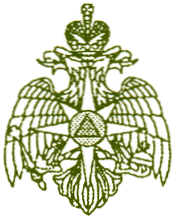 СИБИРСКИЙ РЕГИОНАЛЬНЫЙ ЦЕНТР ПО ДЕЛАМГРАЖДАНСКОЙ ОБОРОНЫ, ЧРЕЗВЫЧАЙНЫМ СИТУАЦИЯМ И ЛИКВИДАЦИИ ПОСЛЕДСТВИЙСТИХИЙНЫХ БЕДСТВИЙ________________________________________________МЕТОДИЧЕСКИЕ РЕКОМЕНДАЦИИ«Выполнение мероприятий по борьбе с пожарами возникшими при ведении военных действий или вследствие военных действий» Красноярск – 2009 годМетодические рекомендации по борьбе с пожарами, возникшими при ведении военных действий или вследствие военных действий предназначаются для противопожарных служб, подразделений и формирований ГО. Методические рекомендации являются дополнением к имеющимся официальным документам по организации и работе противопожарной службы гражданской обороны. Методические рекомендации содержат: Методику оценки пожарной обстановки в очаге ядерного поражения;В методических рекомендациях изложена методика оценки пожарной обстановки в очаге ядерного поражения, даны сведения о зажигательном оружии и современных огнетушащих веществах, представлены материалы по защите личного состава и техники от ядерного и зажигательного оружия. Приведены тактико-технические данные машин, привлекаемых к тушению пожаров.Методические рекомендации иллюстрированы рисунками и другими графическими и вспомогательными материалами. Методические рекомендации предназначены для использования в системе Министерства Российской Федерации по делам гражданской обороны, чрезвычайным ситуациям и ликвидации последствий стихийных бедствий при ликвидации пожаров возникшими при ведении военных действий или вследствие военных действий. Методические рекомендации подготовлены под общей редакцией заместителя начальника Сибирского регионального (по антитеррористической деятельности) Кресан Ю.Н.Редакционная группа: Алексеенко В.Н., Задорожный А.А., Логинов М.Н.При подготовке методических рекомендаций были использованы следующие материалы:1. Справочник по противопожарной службе гражданской обороны военное издательство министерства обороны СССР, г. Москва, 1982 год.Глава 1МЕТОДИКА ОЦЕНКИ ПОЖАРНОЙ ОБСТАНОВКИ В ОЧАГЕ ЯДЕРНОГО ПОРАЖЕНИЯ1.1. Общие положенияПод пожарной обстановкой понимаются масштабы и плотность поражения пожарами населенных пунктов, объектов и прилегающих к ним лесных массивов, оказывающих влияние на работу объектов народного хозяйства, жизнедеятельность населения, а также на ведение спасательных и неотложных аварийно-восстановительных работ (СНАВР).В очаге ядерного поражения пожары возникают от светового излучения и вторичных причин, вызванных воздействием ударной воздушной волны на здания и сооружения (короткое замыкание в электроустановках, разрушение нагревательных приборов, емкостей и трубопроводов с легковоспламеняющимися жидкостями и газами и т. п.).Масштабы и плотность поражения пожарами зависят в основном от количества, мощности и вида ядерных взрывов или обычных (фугасных и зажигательных) средств поражения, времени, прошедшего с момента нанесения удара, характера застройки населенного пункта, степени его разрушения, пожарной опасности производства и метеорологических условий.Пожары в очаге ядерного поражения и явления, их сопровождающие, создадут сложную обстановку в населенных пунктах и на объектах народного хозяйства, затруднят действия сил гражданской обороны (ГО) по проведению СНАВР.Совокупность отдельных и сплошных пожаров и пожаров в завалах в очаге ядерного поражения называется массовым пожаром.Под отдельным пожаром подразумевается пожар, возникший в отдельном здании или сооружении. Продвижение людей и техники по застроенной территории между отдельными пожарами возможно без средств защиты от теплового излучения.Под сплошным пожаром подразумевается одновременное интенсивное горение преобладающего количества зданий и сооружений на данном участке застройки. Продвижение людей и техники через участок сплошного пожара невозможно без средств защиты от теплового излучения.Сплошные пожары могут быть на участках с плотностью застройки зданиями и сооружениями IV и V степеней огнестойкости не менее 15%, III - не менее 20% и I и II - не менее 30%. Распространение пожаров на этих участках происходит в основном за счет передачи тепла излучением.Под пожаром в завалах подразумевается пожар, возникший на участке застройки, зданиями и сооружениями I, II и III степеней огнестойкости, оказавшихся в зоне полных разрушений.Пожар в завалах, как правило, сопровождается интенсивным и продолжительным задымлением окружающей среды, выделением окиси углерода и других токсичных газов.Особую форму нераспространяющегося сплошного пожара представляет собой огневой шторм, характерными признаками которого являются: наличие восходящего потока продуктов сгорания и нагретого воздуха; приток свежего воздуха со всех сторон со скоростью не менее 50 км/ч по направлению к границам огневого шторма.Огневой шторм может возникнуть после образования сплошного пожара на участке застройки площадью не менее 2,5 км², в который вписывается круг радиусом 0,9 км, при скорости приземного ветра не более 5 м/с, влажности воздуха не более 30% и при наличии не менее 100 кг горючих материалов (в пересчете на древесину) на 1 м² застройки. В застройке зданиями и сооружениями IV и V степеней огнестойкости огневой шторм возможен на участке 0,25 км². Участок, охваченный огневым штормом, непроходим для людей и техники.Огневые штормы могут быть на участках с плотностью застройки зданиями и сооружениями III, IV и V степеней огнестойкости не менее 20%.Под плотностью пожаров в очаге ядерного поражения подразумевается отношение в процентах одновременно воспламенившихся зданий и сооружений от светового излучения к их общему количеству на данном участке застройки. Ориентировочные радиусы распределения плотности пожаров определяются по табл. 1.Граница оплошного пожара, по которой огонь распространяется с наибольшей скоростью, называется фронтом сплошного пожара. Скорость перемещения фронта сплошного пожара называется скоростью его распространения.При скорости приземного ветра до 5 м/с скорость распространения огня в городской застройке зданиями и сооружениями IV и V степеней огнестойкости следует принимать до 300 м/ч, II и III степеней огнестойкости - до 120 м/ч. В населенных пунктах, застроенных зданиями и сооружениями V степени огнестойкости со сгораемыми кровлями, скорость распространения огня следует принимать до 900 м/ч. При свежем приземном ветре (9-10 м/с) скорость распространения огня в застройке следует увеличивать в два раза, при очень сильном при земном ветре (18-20 м/с) в три раза. Развитие массового пожара в очаге ядерного поражения приведено в табл. 2. Время развития пожаров в зданиях и сооружениях до их полного охвата огнем следует принимать:для зданий и сооружений IV и V степеней огнестойкости - не более 60 мин;для зданий и сооружений III.степени огнестойкости - не более 1,5 ч;для зданий и сооружений I и II степеней огнестойкости - не более 2 ч.																			Таблица 1ОРИЕНТИРОВОЧНЫЕ РАДИУСЫ РАСПРЕДЕЛЕНИЯ ПЛОТНОСТИ ПОЖАРОВ, км	П р и м е ч а н и е. Радиусы распределения плотности пожаров приведены для городской застройки с учетом затенения одних зданий другими.Продолжительность массового пожара может изменяться в широких пределах и зависит от огнестойкости зданий и сооружений, степени их разрушения ударной волной, пожарной опасности производства, плотности застройки и метеорологических условий.При оценке пожарной обстановки продолжительность массового пожара в застройке зданиями и сооружениями IV и V степеней огнестойкости - не более 7 ч; III степени огнестойкости - не более 24 ч. Продолжительность пожаров в завалах следует принимать не менее 24 ч.Задымление и высокая температура окружающей среды при пожарах, а также очаги СДЯВ (сильно действующие ядовитые вещества) будут затруднять проведение СНАВР и угрожать жизни и здоровью людей.В качестве возможных рубежей локализации сплошных пожаров следует принимать улицы и противопожарные разрывы шириной не менее 100 м, реки, овраги, полосы отчуждения железных дорог, парки, скверы и не застроенные участки селитебной территории. При отсутствии таких рубежей или их недостаточности противопожарные разрывы могут быть созданы путем подрыва зданий и сооружений на заданном участке. Подрыв зданий и сооружений производят специалисты инженерной службы ГО.В городе необходимо предусматривать устройство искусственных водоемов (прудов, бассейнов, пожарных резервуаров и т. п.), приспособленных для тушения пожаров. Искусственные водоемы должны размещаться на территории города с учетом рельефа местности, имеющихся естественных водоемов и подъездов к ним, расположения маршрутов ввода сил ГО и объектов СНАВР.Емкость искусственных водоемов следует принимать из расчета 3000 м³ воды на 1 км² территории города, в отдельных случаях допускается снижение этой нормы до 1500 м³ на 1 км² территории. С учетом тактико-технических данных пожарных машин искусственные водоемы следует размещать на расстоянии не более 500 м друг от друга.К берегам рек и водоемов через каждые 500 м должны устраиваться подъезды, обеспечивающие удобный забор воды в любое время года одновременно не менее чем тремя пожарными автомашинами и подачу ее на расстояние до 500 м.На технических водопроводах диаметром до 500 мм через каждые 200 м следует устанавливать пожарные гидранты. При диаметре технического водопровода более 500 мм отбор воды из него для тушения пожаров производится с помощью ответвлений и водозаборных колодцев. Пожарные гидранты, водозаборные колодцы, а также задвижки для отключения поврежденных участков водопровода города и объекта следует располагать на незаваливаемой территории при разрушении зданий.Артезианские скважины с дебитом 5 л/с и более должны иметь устройства для забора воды пожарными машинами.																		Таблица 2РАЗВИТИЕ МАССОВОГО ПОЖАРА В ОЧАГЕ ЯДЕРНОГО ПОРАЖЕНИЯ1.2. Оценка пожарной обстановки.Оценка пожарной обстановки в очаге ядерного поражения подразделяется на предварительную оценку пожарной обстановки и оценку пожарной обстановки после ядерного удара, Предварительная оценка пожарной обстановки производится заблаговременно в мирное время в целях раз работки и осуществления в установленном порядке инженерно-технических мероприятий гражданской оборон по повышению противопожарной устойчивости город (объекта), а также расчета сил и средств для противопожарного обеспечения СНАВР.Предварительная оценка пожарной обстановки включает:- выявление в городской застройке участков, на которых возможно образование отдельных, сплошных пожаров и огневых штормов;- определение возможной пожарной обстановки на маршрутах ввода сил гражданской обороны и на объектах ведения СНАВР;- определение возможных рубежей локализации сплошных пожаров;- определение обеспеченности города (объекта) водой для тушения пожаров;- расчет сил и средств для противопожарного обеспечения СНАВР.Выявление в городской застройке участков, на которых возможно образование отдельных, сплошных пожаров и огневых штормов, производится на плане города (объекта) путем выделения их с помощью установленных условных обозначений (приложение 1).Каждому участку застройки присваивается порядковый номер. Нумерация участков производится от геометрического центра города по спирали по ходу часовой стрелки. Результаты предварительной оценки пожарной обстановки участков городской застройки заносятся в табл. 3.Плотность городской застройки, степень огнестойкости и этажность зданий и сооружений определяются по данным архитектурно-планировочного управления исполкома городского Совета народных депутатов непосредственно на местности или с помощью топографического плана города.Определение возможной пожарной обстановки на маршрутах ввода сил гражданской обороны и на объектах СНАВР производится в следующем порядке:- вдоль маршрутов ввода сил ГО и на объектах СНАВР уточняются участки, на которых могут возникнуть сплошные пожары и огневые штормы;- уточняется возможность прохода сил ГО через участки застройки без защиты людей и техники от теплового излучения;- с помощью условных обозначений на плане города наносятся взрыво- и пожароопасные объекты, источники противопожарного водоснабжения и подъезды к ним, а также маршруты ввода сил ГО.Данные о возможной пожарной обстановке на маршрутах ввода сил ГО и на объектах СНАВР используются при расчете сил и средств для противопожарного обеспечения СНАВР и разработки карточки противопожарного обеспечения маршрута ввода сил ГО (приложение 2).Определение возможных рубежей локализации сплошных пожаров в городской застройке (на объекте) производится с целью предупреждения их распространения на объекты СНАВР и организации борьбы с пожарами.Определение обеспеченности города (объекта) водой для тушения пожаров следует производить с учетом требований Норм проектирования инженерно-технических мероприятий гражданской обороны.В результате предварительной оценки пожарной обстановки должны быть разработаны:- план города с нанесенными (поднятыми) границами городских районов, маршрутами ввода сил ГО, месторасположением пожароопасных объектов, городских убежищ, пожарных подразделений, пожарных водоемов емкостью 300 м³ и более, естественных водоемов, рек и подъездов к ним, участками застройки, на которых возможно образование зон сплошных пожаров и огневых штормов, а также таблицей с результатами предварительной оценки пожарной обстановки городской застройки и списком объектов;- карточки противопожарного обеспечения города, объектов и маршрутов ввода сил ГО.Оценка пожарной обстановки после нанесения ядерного удара производится с целью определения объемов и сроков работ по противопожарному обеспечению, СНАВР, восстановлению источников противопожарного; водоснабжения, а также расчета сил и средств и подготовки решения на их использование.Исходными данными для оценки пожарной обстановки в очаге ядерного поражения являются:- вид взрыва, мощность боеприпаса, координаты эпицентра и время взрыва;- скорость и направление среднего и приземного ветров;- материалы предварительной оценки пожарной обстановки.Оценка пожарной обстановки в очаге ядерного поражения производится в следующем порядке:- на плане города, на котором нанесены данные предварительной оценки пожарной обстановки, показываются вид, мощность, центр (эпицентр) и дата (часы, минуты, число, месяц) взрыва;- в зависимости от мощности боеприпаса по данным табл. 1 на плане вокруг эпицентра >взрыва наносят круги с радиусами, соответствующими 0,50 и 100% плотности пожаров (пример нанесения пожарной обстановки на план города приведен в приложении 3);																			Таблица 3РЕЗУЛЬТАТЫ ПРЕДВАРИТЕЛЬНОЙ ОЦЕНКИ ПОЖАРНОЙ ОБСТАНОВКИ УЧАСТКОВ ГОРОДСКОЙ ЗАСТРОЙКИс учетом данных предварительной оценки пожарной обстановки, табл. 3 и метеоданных определяются участки сплошных и отдельных пожаров, огневых штормов и пожаров в завалах, скорость и направление распространения сплошных пожаров; уточняется пожарная обстановка на маршрутах ввода сил гражданской обороны и на объектах СНАВР. Возможность противопожарного обеспечения сил гражданской обороны на маршрутах ввода определяется с учетом проходимости улиц, при этом расчет сил и средств для противопожарного обеспечения сил ГО на непроходимых участках улиц не производится. Непроходимые участки улиц обозначаются установленным знаком.После оценки пожарной обстановки на план города и па карты установленным порядком наносят круги с радиусами, соответствующими избыточным давлениям ударной волны 0,1; 0,2; 0,3; 0,5 >кгс/см² для уточнения степени разрушения зданий и сооружений и след радиоактивного облака с учетом скорости и направления среднего ветра.С учетом данных предварительной оценки пожарной обстановки и данных разведки производится расчет (корректировка расчета) сил и средств для противопожарного обеспечения сил ГО на маршрутах ввода, а также СНАВР.Оценка пожарной обстановки в городе после ядерного удара должна производиться в кратчайший срок. При натренированности боевых расчетов штабов противопожарной службы, четком распределении функциональных обязанностей, наличии необходимых справочных материалов, шаблонов, крупноразмерных циркулей и других простейших средств механизации оценка пожарной обстановки должна производиться в течение не более 30 мин.Уточнение пожарной обстановки в очаге ядерного поражения производится на основании разведывательных данных с целью выработки наиболее эффективного решения по использованию сил и средств для противопожарного обеспечения СНАВР. При этом недостаточность разведывательных данных не может служить причиной задержки противопожарного обеспечения СНАВР. При уточнении пожарной обстановки можно использовать данные приложений 4-8.В результате оценки пожарной обстановки должны быть разработаны:план города и карта области (края, республики) с нанесенной на них пожарной, инженерной и радиационной обстановкой, а также с расстановкой сил и средств противопожарной службы;предложения начальнику гражданской обороны по вопросу противопожарного обеспечения СНАВР;проект приказа начальника противопожарной службы гражданской обороны на противопожарное обеспечение СНАВР.Решение начальника гражданской обороны по использованию сил и средств для противопожарного обеспечения СНАВР и тушения массовых пожаров принимается с учетом данных пожарной разведки и предварительной оценки пожарной обстановки в очаге ядерного поражения. С учетом складывающейся обстановки уточняется решение, конкретизируется взаимодействие сил и средств ГО вплоть до полной ликвидации массовых пожаров.1.3. Расчет сил и средств для противопожарного обеспечения СНАВРПри ширине улицы (маршрута ввода) 60 м, застроенной 1-2-этажными зданиями, а также 100 м и более независимо от характера застройки продвижение сил ГО по ней к объектам СНАВР может проводиться без привлечения пожарных подразделений.Продвижение сил ГО к объектам СНАВР по улице (маршруту ввода) шириной от 30 до 60 м, оказавшейся в зоне сплошного пожара, должно проводиться с привлечением пожарных подразделений. Снижение интенсивности теплового излучения от горящих зданий достигается с помощью водяных струй. Одно пожарное отделение на автоцистерне может выполнить работу по снижению интенсивности теплового излучения до безопасных пределов на участке с односторонним фронтом огня не более 50 м. Продолжительность работы на одном участке принимается не менее 30 мин. Кроме того, для снижения интенсивности теплового излучения следует использовать взрывчатые вещества для подрыва многоэтажных зданий I—III степеней огнестойкости, а также дорожно-строительные машины (бульдозеры, экскаваторы и др.) для сноса горящих одно, двухэтажных зданий IV и V степеней огнестойкости.Выбор маршрута ввода сил ГО шириной менее 30 м, как правило, не допускается. При необходимости противопожарного обеспечения сил ГО на маршруте ввода шириной менее 30 м одно пожарное отделение на автоцистерне может выполнить работу по снижению интенсивности теплового излучения до безопасных пределов на участке с двухсторонним фронтом огня не более 25 м. Продолжительность работы на одном участке принимается не менее 30 мин.При противопожарном обеспечении СНАВР одно пожарное отделение на автоцистерне может выполнить работу на участке (объекте) с фронтом огня не более 50 м. Продолжительность работы на одном участке (объекте) принимается не менее 3 ч.Расчет сил и средств по тушению пожаров газонефтяных фонтанов, на складах горючих жидкостей и газов и на взрывоопасных объектах производится с учетом требований Боевого устава пожарной охраны. Продолжительность работ по тушению пожаров на складах горючих жидкостей и газов, на взрывоопасных объектах принимается не менее 24 ч. Время тушения пожаров газонефтяных фонтанов определяется в каждом отдельном случае исходя из местных условий.1.4. Оценка пожарной обстановки в лесных массивахВ лесных массивах пожары в очаге ядерного поражения по характеру их возникновения, распространения и воздействия на личный состав и технику могут быть выделены в следующие зоны.Зона отдельных пожаров - территория, которая характеризуется возникновением отдельных пожаров, охвативших менее 30% лесной площади. Через эту зону возможен проезд и работа формирований ГО без проведения специальных мероприятий по борьбе с пожарами. Такая ситуация обычно возникает при II классе пожарной опасности погоды и низкой пожарной опасности насаждений.Зона сплошных пожаров - территория, которая характеризуется быстрым развитием и распространением пожаров с охватом более 30% лесной Площади, наличием высокой температуры, задымленностью и загазованностью, опасной для жизни. Проезд через эту зону невозможен или сопряжен с проведением специальных противопожарных мероприятий по локализации или тушению пожаров формированиями. Такая ситуация обычно возникает при III-IV классах пожарной опасности погоды и высокой пожарной опасности насаждений.Зона пожаров в завалах - территория, которая характеризуется большой продолжительностью горения, сильной задымленность и загазованностью лесной местности. Проезд через эту зону требует проведения специальных инженерных и противопожарных мероприятий. Обычно эта зона находится в районе эпицентра ядерного взрыва.Тактические элементы лесных пожаров - фронт, фланги и тыл. Фронт - наиболее быстро распространяющаяся по ветру огневая кромка пожара. Фланги - более медленно продвигающаяся (почти перпендикулярно ветру) огневая кромка. Тыл - медленно двигающаяся против ветра кромка огня.Лесные пожары подразделяются на низовые, верховые и почвенные, (подземные).Лесной низовой пожар - распространение огня в основном по напочвенному слою в виде пламенной кромки. Основными горючими материалами являются мох, опадшие (хвоя, ветки), отмершая трава, т. е. горючие материалы, которые непосредственно расположены на почве.Интенсивное пламенное горение происходит, как правило, по кромке пожара. После прохождения кромки на площади пожара могут догорать отдельные очаги. Для низового пожара характерно наличие всех тактических элементов.Лесной верховой пожар - распространение огня по кранам и стволам деревьев верхних ярусов. Основными горючими материалами на фронте являются листья и сучья в основном хвойных деревьев и лесной напочвенный покрав. На флангах и в тылу верховой пожар распространяется низовым огнем. Наиболее интенсивное горение происходит во фронте пожара.Лесной почвенный пожар - беспламенное горение (тление), распространяющееся по подстилке или верхнему торфянистому слою почвы. У этого вида пожара нет четко выраженных тактических элементов. Почвенный и верховой пожары, как правило, возникают от низового пожара.Участки леса, опасные в отношении быстрого распространения огня, наносятся на карту (план лесонасаждений) с учетом данных табл. 4 и 5.Возможная пожарная обстановка на маршрутах ввода сил ГО в очаги поражения определяется с помощью табл. 6-8.Данные по степени безопасности нахождения людей в защитных сооружениях, расположенных в лесной местности, приведены в табл. 9 и 10.Данные об особенностях распространения массовых лесных пожаров три применении противником ядерного оружия и зажигательных средств приведены в табл. 11 и 12.																			Таблица 4РАСПРОСТРАНЕНИЕ ЛЕСНЫХ ПОЖАРОВ В НАСАЖДЕНИЯХ РАЗЛИЧНЫХ ТИПОВ ЛЕСА В ЗАВИСИМОСТИ ОТ СТЕПЕНИ ЗАСУШЛИВОСТИ ПОГОДЫ (РАСПРОСТРАНЕНИЕ ПОЖАРОВ В ЛЕСНЫХ МАССИВАХ ЗА ПРЕДЕЛАМИ ЗОНЫ ДЕЙСТВИЯ СРЕДСТВ МАССОВОГО ПОРАЖЕНИЯ)Примечания:	1.	 Верховые устойчивые пожары возникают при слабом ветре и сильной засухе, верховые беглые пожары – при сильном ветре. Все верховые пожары возникают в дневные часы. Они распространяются в хвойных молодняках и насаждениях старшего возраста. В последних – только при наличии вертикальной сомкнутости крон, которая создается за счет разновозрастности насаждений и подроста.Подстилочно-гумусовый пожар возникает и распространяется сразу после прохождения низового или верхового пожара. От него на площади остаются многочисленные очаги огня, которые являются началом возникновения подстилочно-гумусовых пожаров. От каждого из этих очагов пожар распространяется более или менее равномерно во все стороны круглые сутки.Исключение составляют подстилочно-гумусовые пожары в насаждениях чистых ельниках черничных дренированных. В этих условиях низовые и верховые пожары, как правило, из-за специфики напочвенного покрова не могут распространяться. Подстилочно-гумусовый пожар здесь возникает от иных источников огня (костер ил огонь подошел из соседнего участка и т. д.)																			Таблица 5ПРИМЕРНЫЕ СКОРОСТИ РАСПРОСТРАНЕНИЯ ЛЕСНЫХ ПОЖАРОВ В ЗАВИСИМОСТИОТ ХАРАКТЕРА НАСАЖДЕНИЙ И СТЕПЕНИ ЗАСУШЛИВОСТИ ПОГОДЫ (РАСПРОСТРАНЕНИЕПОЖАРОВ В ЛЕСНЫХ МАССИВАХ ЗА ПРЕДЕЛАМИ ЗОНЫ ДЕЙСТВИЯСРЕДСТВ МАССОВОГО ПОРАЖЕНИЯ)																			Таблица 6ОРИЕНТИРОВСЧНАЯ ПРОХОДИМОСТЬ ДОРОГ В ЛЕСУ ПРИ МАССОВЫХ ПОЖАРАХВ ЗОНЕ ДЕЙСТВИЯ ЯДЕРНОГО ОРУЖИЯПримечания: 1.	таблица составлена для дорог через лесные массивы площадью не менее 3 га, протяженностью их в зонах леса не менее 100 м при ширине просеки, по которой проходит дорога, 20 м.2.	Под пожаром в районе дороги понимается такая ситуация, когда фронт пожара распространяется непосредственно у дороги или может подойти к ней. В том случае, когда пожар подходит к дороге фланговой или тыловой кромкой, проезд по дороге возможен.3.	Данные приведены для дневного времени. В вечерние, ночные и утренние часы проезд, как правило, возможен во всех условиях, но будет затруднен задымленностью.4.	Площади лесного фонда, на которых возможно распространение пожаров при различных классах пожарной опасности погоды, необходимо уточнить по местным условиям.Таблица 7ОРИЕНТИРОВОЧНАЯ ПРОХОДИМОСТЬ ДОРОГПРИ ПОПАДАНИИ НА НИХ И ОКРУЖАЮЩИЙ ЛЕСЗАЖИГАТЕЛЬНЫХ СРЕДСТВТаблица 8ОРИЕНТИРОВОЧНАЯ ПРОХОДИМОСТЬ ДОРОГ ПРИ ПОЖАРАХ В ЛЕСНЫХ МАСИВАХЗА ПРЕДЕЛАМИ ЗОНЫ ДЕЙСТВИЯ СРЕДСТВ МАССОВОГО ПОРАЖЕНИЯ(таблица составлена для дорог, походящих через лесные массивы площадью не менее 3 га,протяженностью их в лесу не менее 100 м при ширине просеки, по которой проходит дорога, 20 м)Примечания 1.	Под пожаром в зоне дороги понимается такая ситуация, когда фронт пожара распространяется непосредственно у дороги или может подойти к ней. В том случае, когда пожар подходит к дороге фланговой или тыловой кромкой, проезд по дороге возможен.2.	Данные приведены для дневного времени. В вечерние, ночные и утренние часы проезд, как правило, возможен во всех условиях, но будет затруднен задымленностью.3.	Площади лесного фонда, на которых возможно распространение пожаров при различных классах пожарной опасности погоды, необходимо уточнить по местным условиям.Таблица 11ОСОБЕННОСТИ РАСПРОСТРАНЕНИЯ МАССОВЫХ ЛЕСНЫХ ПОЖАРОВ В ЗАВИСИМОСТИОТ ХАРАКТЕРА НАСАЖДЕНИЙ И СТЕПЕНИ ЗАСУШЛИВОСТИ ПОГОДЫ В ЗОНЕ ДЕЙСТВИЯЯДЕРНОГО ОРУЖИЯПримечания: 1.	Площади лесного фонда, на которых возможно распространение пожаров при различных классах пожарной опасности погоды, надо уточнять по местным условиям.2.	Под вторичными причинами возникновения пожаров следует понимать источники загорания, переброшенные воздушными потоками из горящей зоны на лес, а также (как частный случай) непосредственное распространение пожаров из зоны поражения на сопредельные лесные участки.Таблица 12ОСОБЕННОСТИ РАСПРОСТРАНЕНИЯ МАССОВЫХ ЛЕСНЫХ ПОЖАРОВ В ЗАВИСИМОСТИОТ ХАРАКТЕРА НАСАЖДЕНИЯ И СТЕПЕНИ ЗАСУШЛИВОСТИ ПОГОДЫ В ЗОНЕ ДЕЙСТВИЯЗАЖИГАТЕЛЬНЫХ СРЕДСТВПримечание: Площади лесного фонда, на которых возможно распространение пожаров при различных классах пожарной опасности погоды, надо уточнять по местным условиям.1.5. Защита от зажигательного оружияОсновные принципы защиты от ЗО сводятся к предотвращению возгорания и тушению огня путем прекращения доступа кислорода или топлива, или понижения температуры (ниже необходимой для горения). Для предотвращения возгорания горючие материалы заменяют негорючими или их обрабатывают огнестойкими составами. Тушение загорания достигается несколькими способами, эффективность которых зависит от природы огня: погружение горящего объекта в холодную воду (кроме нефти и металлических зажигательных веществ); прекращение доступа топлива, поддерживающего огонь; прекращение доступа кислорода путем накрытия мокрым одеялом, песком, землей; разбавление воздуха в очаге пожара инертными газами (CO2N); тушение огня с использованием сухих пламегасителей - бикарбонатов калия или натрия, галогенированных углеводородов в жидком и газообразном состояниях.Защита от ЗО может быть в значительной степени повышена за счет изготовления обмундирования из огнестойких материалов, покрытием техники огнезащитными красками. Основными средствами тушения загораний от ЗО являются песок и земля. Для тушения белого фосфора можно - использовать воду или 5%-ный раствор медного купороса.Ввиду быстрого распространения огня в населенных пунктах даже в современной застройке зданиями 1-2 степеней огнестойкости широких улиц и хорошо организованной противопожарной службы защита гражданского населения от воздействия ЗО представляет большие трудности. Эффективность ЗО примерно в 5 раз выше эффективности фугасных бомб, что обусловлено образованием большого количества очагов пожара.Для снижения эффективности применения зажигательных средств необходимо заблаговременно обрабатывать сгораемые конструкции и материалы огнезащитными составами, рекомендуется устройство ставней и карнизов над оконными проемами для предупреждения попадания напалма внутрь помещений.Для личного состава надежной защитой являются, убежища любых классов.Для защиты техники от воздействия зажигательных; средств можно использовать укрытия котлованного типа с перекрытиями из несгораемых материалов. В зимних: условиях могут применяться снежные своды и снежно-хворостяные перекрытия.В районе сосредоточения подразделений я формирований необходимо сосредоточить запас воды, пенообразователей, песка и других огнетушащих составов.При совершении марша подразделением (формированием) личный состав для защиты от зажигательных средств использует штатную технику.Тушение горящей огнесмеси на технике и сооружениях осуществляется водой, пеной, песком, снегом. Брезенты, мешковина, свежесрубленные ветви деревьев могут также применяться для тушения небольших очагов пожара.Небольшое количество горящей огнесмеси, попавшей на одежду или открытый участок тела, следует тушить плотным перекрыванием горящего места рукавом, влажной зеленью или снегом. Удалять горящую смесь стиранием не рекомендуется, так как при этом увеличивается поверхность горения. Пострадавшим должна оказываться немедленная медицинская помощь.Некоторые виды зажигательных средств при горении выделяют ядовитые газы, поэтому в очаге, пораженном зажигательными средствами, личный состав должен работать в изолирующих противогазах. Если позволит обстановка, рекомендуется выходить из очага поражения по возможности навстречу ветру.Глава 2ТАКТИКО-ТЕХНИЧЕСКИЕ ПОКАЗАТЕЛИ ПОЖАРНОЙ, ТРУБОПРОВОДНОЙ, ИНЖЕНЕРНОЙ И НАРОДНОХОЗЯЙСТВЕННОЙ ТЕХНИКИ, ПРИВЛЕКАЕМОЙ К ТУШЕНИЮ ПОЖАРОВ2.1. Пожарные машиныПожарные машины в зависимости от назначения подразделяются на основные и специальные.К основным относятся машины, предназначенные для подачи огнетушащих веществ на пожар: пожарные автоцистерны, пожарные насосные станции с рукавным автомобилем, пожарные аэродромные автомобили, автонасосы и насосно-рукавные автомобили, пожарные автомобили пенного, углекислотного, порошкового и газоводяного тушения, пожарные самолеты и вертолеты, пожарные корабли и катера, пожарные поезда и дрезины, пожарные танки, пожарные мотопомпы.К специальным относятся машины, предназначенные для выполнения специальных работ при тушении пожара: пожарные автолестницы и коленчатые автоподъемники, пожарные автопеноподъемники, автомобили связи и освещения, пожарные автомобили технической, газодымозащитной и водозащитной службы, а также штабные и оперативные автомобили, оборудованные сигналом «сирена» и светосигналом.Основные тактико-технические показатели пожарных машин приведены в табл. 20-22.2.2. Трубопроводная техникаОсновные сведения о полевом трубопроводе гражданской обороны ПТ ГО 100/150-6/4Полевой трубопровод гражданской обороны предназначен для подачи воды на тушение пожаров в очагах ядерного поражения или в районах стихийных бедствий.В качестве подающей насосной станции к комплекту трубопровода придается перекачивающая станция типа ПСГ или пожарная насосная станция ПНС-110.Эти станции используются для подачи воды к обвязкe передвижной насосной установки ПНУ-100/200М или в общую линию трубопровода и являются начальными станциями.Тактико-технические показатели комплекта ПТ ГО 100/150-6/4, насосной станции типа ПСГ и установки ПНУ-100/200М приведены соответственно в табл. 23-25.При отсутствии указанных станций допускается использование в качестве начальной насосной станции пожарных автоцистерн АЦ-40 (при последовательном режиме работы передвижной насосной установки - одной АЦ-40, при параллельном режиме - двух АЦ-40).Таблица 20ПОЖАРНЫЕ АВТОЦИСТЕРНЫ И АВТОНАСОСЫТаблица 21ПОЖАРНЫЕ МАШИНЫТаблица 22ПОЖАРНЫЕ МОТОПОМПЫОбщая длина пожарных рукавов (труб), разворачиваемых в направлении передвижной насосной установки ПНУ-100/200М, определяется из расчета потерь напора в них, высоты подъема линии и необходимости создания подпора на ПНУ-100/200М не менее 2 кс/см²(20 м вод. ст.).Варианты схем развертывания трубопровода представлены на рис. 2-5. Как правило, 150-мм трубы используются во всех схемах развертывания как магистральные линии, 100-мм трубы - как ответвленные линии для решения различных задач: непосредственной подачи воды в очаг пожара, организации пунктов заправки техники водой и др.Для создания водяных завес с целью окольцевания очагов лесных и торфяных пожаров и предотвращения распространения пожаров трубопровод на отдельных участках собирается без резиновых уплотнительных колец.Схемы развертывания полевого трубопровода гражданской обороны ПТ ГО 100/150-6/4 являются типовыми (рис. 6 и 7).Временные нормативы по развертыванию полевого трубопровода ПТ ГО 100/150-6/4 приводятся в приложении 19.Таблица 23ТАКТИКО-ТЕХНИЧЕСКИЕ ПОКАЗАТЕЛИ КОМПЛЕКТАТРУБОПРОВОДА ПТ ГО 100/150-6/4Таблица 24ТАКТИКО-ТЕХНИЧЕСКИЕ ПОКАЗАТЕЛИПЕРЕКАЧИВАЮЩИХ СТАНЦИЙ ПСГ-160 И ПСГ-65/130Таблица 25ТАКТИКО-ТЕХНИЧЕСКИЕ ПОКАЗАТЕЛИНАСОСНОЙ УСТАНОВКИ ПНУ-100/200М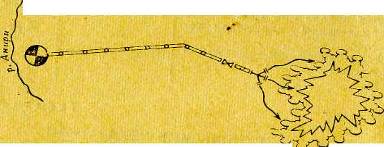 Рис. 2. Подача к очагу пожара одной линии трубопровода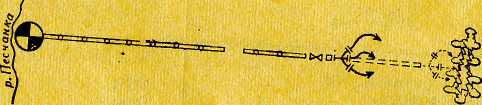 Рис 3. Наращивание линии трубопровода по мере подавления огня 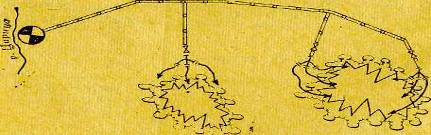 Рис. 4. Подача ответвлений от одной линия трубопровода к нескольким очагам пожара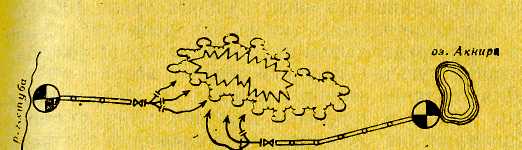 Рис. 5. Подача к очагу пожара двух линий трубопроводов с разных направлений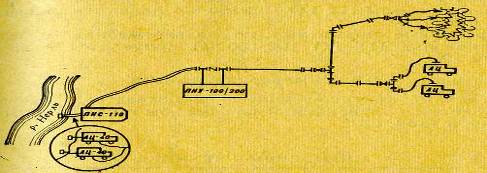 Рис. 6. Схема развертывания полевого трубопровода ПТГО 100/150-6/4 с пожарной насосной станцией или автоцистернамиРис. 7. Схема развертывания полевого трубопровода ПТГО 100/150-6/4 с перекачивающей станцией ПСГ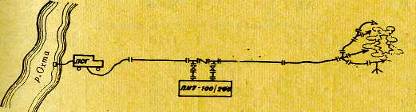 2.3. Инженерная техникаОсновные тактико-технические показатели инженерной техники, привлекаемой для борьбы с пожарами, приведены в табл. 26.Таблица 26ИНЖЕНЕРНАЯ ТЕХНИКА2.4 Техника народного хозяйства, привлекаемая для борьбы с пожарами( Тактико-технические показатели приведены в табл. 27-30)Таблица 27 АВТОМОБИЛИ-ЦИСТЕРНЫТаблица 28НАСОСНЫЕ СТАНЦИИ, ДОЖДЕВАЛЬНЫЕ УСТАНОВКИ И ДОЖДЕВАЛЬНОЕ ОБОРУДОВАНИЕТаблица 29ДОЖДЕВАЛЬНОЕ ОБОРУДОВАНИЕТаблица 30ТЕХНИКА ДЛЯ СОЗДАНИЯ МИНЕРАЛИЗОВАННЫХ ПОЛОС ПРИ ЛЕСНЫХ ПОЖАРАХГлава 3СОВРЕМЕННЫЕ ОГНЕТУШАЩИЕ ВЕЩЕСТВА И ОБЛАСТЬ ИХ ПРИМЕНЕНИЯ3.1. Пена и пенообразующие составыВ настоящее время на смену химической пене пришла воздушно-механическая пена, получаемая путем смешения растворов пенообразователей (ПО) в воде с воздухом. Данные о них приведены в табл. 33 и 34.По кратности (К) воздушно-механическая пена подразделяется на низкократную (К = 10), среднекратную (10<К<200) и высокократную (К≥200).Пена является универсальным огнетушащим средством, применяется для тушения жидких и твердых горючих веществ, за исключением тех, которые взаимодействуют с водой.Таблица 33НАИБОЛЕЕ РАСПРОСТРАНЕННЫЕ ПЕНООБРАЗОВАТЕЛИТаблица 34ОСНОВНЫЕ ХАРАКТЕРИСТИКИ ВОЗДУШНО-МЕХАНИЧЕСКОЙ ПЕНЫ3.2. Порошковые составыОгнетушащие порошковые составы (ОПС) (табл. 35) используются для прекращения горения твердых, жидких и газообразных веществ.Таблица 35ХАРАКТЕРИСТИКА ОСНОВНЫХ ОГНЕТУШАЩИХ ПОРОШКОВЫХ СОСТАВОВПорошковые составы неэлектропроводны, не коррозируют металлы и нетоксичны, за исключением порошков СИ, которые обладают слабой токсичностью и коррозийной активностью.Применение огнетушащих порошковПорошковыми составами тушат как по объему зоны горения, так и по поверхности. Нормы расхода и параметры подачи ОПС приведены в табл. 36 и 37.Необходимым условием для прекращения горения при тушении по поверхности является создание на горящей поверхности слоя порошка толщиной до 2 см.Для прекращения горения при объемном тушении необходимо в течение нескольких секунд создать во всей зоне горения (или в большей ее части) такую концентрацию порошка, при которой поверхность порошка обеспечила бы требуемую скорость рекомбинации (дезактивации) активных центров горения.Таблица 36НОРМЫ УДЕЛЬНОГО РАСХОДА И ПАРАМЕТРЫ ОПС ПРИ ТУШЕНИИ ПО ПОВЕРХНОСТИТаблица 37ПАРАМЕТРЫ ПОДАЧИ И УСЛОВИЯ ОБЪЕМНОГО ТУШЕНИЯ ОПС3.3 Газовые составы.Газовые составы (табл. 38) применяются для тушения большинства горючих жидкостей, газов, твердых веществ и материалов (за исключением щелочных металлов, алюминийорганических соединений, а также материалов, способных к длительному тлению).Таблица 38ОСНОВНЫЕ ХАРАКТЕРИСТИКИ ОГНЕТУШАЩИХ ГАЗОВЫХ И АЭРОЗОЛЬНЫХ СОСТАВОВ3.4. ВодаВода является наиболее распространенным огнетушащим средством. Это объясняется ее доступностью и большим охлаждающим эффектом при воздействии на горящие твердые и жидкие вещества.Многие горящие жидкости (низшие спирты, альдегиды, органические кислоты и др.) хорошо растворяются в воде с образованием менее горючих или негорючих растворов.Наибольший огнетушащий эффект достигается при подаче воды на тушение в распыленном состоянии.С целью улучшения смачивающего свойства воды в нее добавляют различные поверхностно-активные вещества (смачиватели) (табл. 39). В результате применения смачивателей расходы воды на тушение некоторых веществ уменьшаются на 30-50%. Особенно это характерно при тушении волокнистых материалов, торфа и др. Интенсивность подачи воды при тушении пожара и вещества, на которые воду нельзя подавать, приведены в табл. 40 и 41.Таблица 39ВЕЩЕСТВА, ПРИМЕНЯЕМЫЕ В КАЧЕСТВЕ СМАЧИВАТЕЛЕЙТаблица 40ИНТЕНСИВНОСТЬ ПОДАЧИ ВОДЫ ПРИ ТУШЕНИИНЕКОТОРЫХ ГОРЯЩИХ ЗДАНИЙ И МАТЕРИАЛОВТаблица 41ВЕЩЕСТВА И МАТЕРИАЛЫ, НА КОТОРЫЕ НЕЛЬЗЯ ПОДАВАТЬ ВОДУ, А ТАКЖЕ ДРУГИЕ ОГНЕТУШАЩИЕ СОСТАВЫ НА ОСНОВЕ ВОДЫ3.5. Краткие сведения по практической пожарной гидравлике(Приведены в табл. 42-45)Таблица 42ОБЪЕМ ОДНОГО ПОГОННОГО МЕТРА ТРУБЫТаблица 43ПРОИЗВОДИТЕЛЬНОСТЬ СПРЫСКОВ, л/сТаблица 44ПОТЕРИ НАПОРА В ПОЖАРНЫХ РУКАВАХА. На 100 м длины, мБ. На 100 м длины, м.Таблица 45ОРИЕНТИРОВОЧНЫЕ ЗНАЧЕНИЯ ЭФФЕКТИВНОЙ УДЕЛЬНОЙ ИНТЕНСИВНОСТИ ПОДАЧИ ВОДЫ НА ПЕРИМЕТР ПРИ ЛОКАЛИЗАЦИИ ПОЖАРАПРИЛОЖЕНИЕ 1УСЛОВНЫЕ ОБОЗНАЧЕНИЯ, ПРИМЕНЯЕМЫЕПРИ НАНЕСЕНИИ ПОЖАРНОЙ ОБСТАНОВКИ НА ПЛАНГОРОДА (НАСЕЛЕННОГО ПУНКТА, ОБЪЕКТА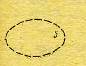 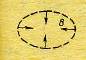 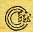 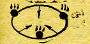 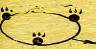 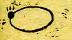 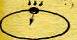 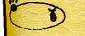 -	участок городской застройки, на котором возможно образование сплошного пожара (5- порядковый номер участка).Наносится пунктирной линией красного цвета по границам участка;-	участок городской застройки, на котором возможно образование огневого шторма (8 - порядковый номер участка). Наносится пунктирной линией красного цвета по границам участка;-	круги, обозначающие распределение плотности пожаров. Соответственно 0%, 50% и 100%, Наносятся сплошной линией красного цвета;-	огневой шторм (цвет красный-	сплошной пожар. Стрелкой указывается направление распространения пожара (цвет красный);-	пожар в завалах (цвет синий)-	участок растекания горящей жидкости. Стрелкой указывается направление растекания (цвет контура черный, стрелки и круга - красный-	участок отдельных пожаров (цвет красный)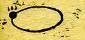 -	участок отдельных пожаров, образовавшихся от применения обычных (фугасных и зажигательных) средств поражения (цвет красный, бомба - синяя)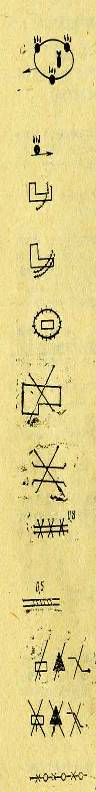 -	участок сплошного пожара, образовавшегося от применения обычных (фугасных и зажигательных) средств поражения (цвет красный, бомба – синяя). Стрелкой указывается направление распространения пожара;-	отдельный пожар (цвет красный). Стрелкой указывается направление распространения пожара;-	слабое разрушение сооружения (здания)*;-	среднее разрушение сооружения (здания)*;-	сильное разрушение сооружения (здания)*;-	полное разрушение сооружения (здания)*;-	разрушенный мост*;-	разрушенный (неисправный) участок дороги на протяжении 0,8 км и объезд его;-	заваленный участок дороги. Проезд невозможен* (0,5- размер участка, км);-	 заваленное убежище и укрытие*;-	разрушенное убежище и укрытие*	 разрушенная линия газопровода. Аналогично обозначаются разрушения на линиях связи, трубопроводных и коммунально-энергетических сетях*.Примечание. При отработке карт пользоваться установленными условными обозначениямиПРИЛОЖЕНИЕ 2КАРТОЧКА (ПРИМЕРНАЯ) ПРОТИВОПОЖАРНОГО ОБЕСПЕЧЕНИЯ МАРШРУТА № 4 ВВОДА СИЛ ГО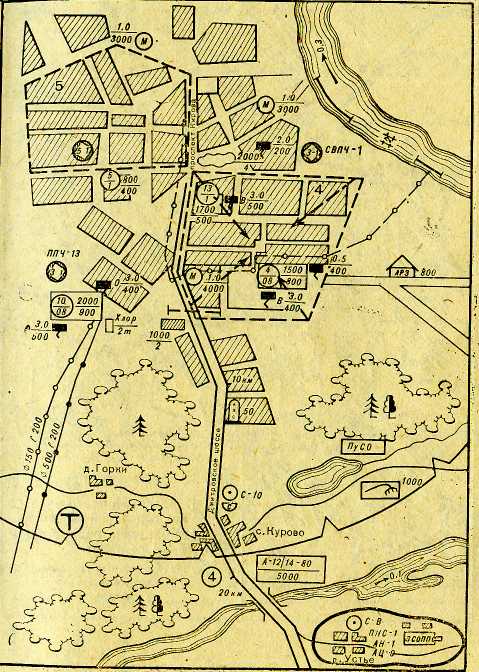 ПРИЛОЖЕНИЕ 3ПРИМЕР НАНЕСЕНИЯ ПОЖАРНОЙ ОБСТАНОВКИ НА ПЛАНГОРОДА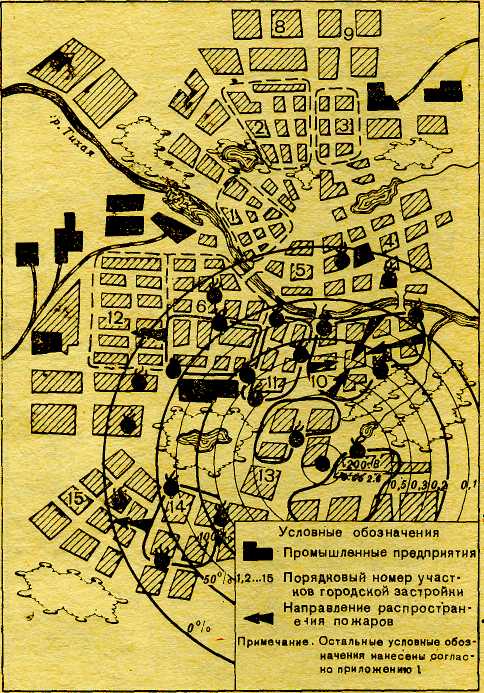 ПРИЛОЖЕНИЕ 4ОРИЕНТИРОВОЧНЫЕ РАДИУСЫ ЗОН РАЗРУШЕНИЙ ПРОМЫШЛЕННЫХ И ГРАЖДАНСКИХ ЗДАНИЙ (км)ПРИЛОЖЕНИЕ 5ОРИЕНТИРОВОЧНЫЕ РАДИУСЫ ВОЗНИКНОВЕНИЯ ПОЖАРОВ И ВЗРЫВОВ ОТ ДЕЙСТВИЯ УДАРНОЙ ВОЛНЫ (КМ)ПРИЛОЖЕНИЕ 6КЛАССИФИКАЦИЯ ДЕЙСТВИЯ УДАРНОЙ ВОЛНЫ НА ЗДАНИЯ, СООРУЖЕНИЯ, СРЕДСТВА ТРАНСПОРТА, ТЕХНИКУ, ОБОРУДОВАНИЕ И ДРУГИЕ ЭЛЕМЕНТЫ ОБЪЕКТОВПРИЛОЖЕНИЕ 7ОРИЕНТИРОВОЧНЫЕ ЗНАЧЕНИЯ СКОРОСТИ ВЫГОРАНИЯЧ И УДЕЛЬНОЙ ТЕПЛОТЫ ПОЖАРА ПРИ ГОРЕНИИ НЕКОТОРЫХ МАТЕРИАЛОВТемпературы пожара при горении различных материаловПРИЛОЖЕНИЕ 8ВЕЛИЧИНА ЛИНЕЙНОЙ СКОРОСТИ РАСПРОСТРАНЕНИЯ ОГНЯ ПРИ ПОЖАРАХПриложение19ВРЕМЕННЫЕ НОРМАТИВЫ ПО РАЗВЕРТЫВАНИЮ ПОЛЕВОГО ТРУБОПРОВОДА ПТ ГО 100/150-6/4Примечание. В числителе указано время выполнения норматива летом, в знаменателе – зимой.Приложение 20ОРИЕНТИРОВОЧНЫЕ ВОЗМОЖНОСТИ ОСНОВНЫХФОРМИРОВАНИЙ ГО ЗА 10 ЧАСОВ РАБОТЫОГЛАВЛЕНИЕ Тактико-технические, показатели пожарной, трубопроводной, инженерной и народнохозяйственной техники, привлекаемой к тушению пожаров; Современные огнетушащие вещества и область их применения.Плотность пожаровМощность взрываМощность взрываМощность взрываМощность взрываМощность взрываМощность взрываМощность взрываМощность взрываМощность взрываМощность взрываПлотность пожаров10 кт20 кт50 кт100 кт200 кт500 кт1 Мгт2 Мгт5 Мгт10 МгтПри наземном взрывеПри наземном взрывеПри наземном взрывеПри наземном взрывеПри наземном взрывеПри наземном взрывеПри наземном взрывеПри наземном взрывеПри наземном взрывеПри наземном взрывеПри наземном взрыве100%0,811,041,642,132,884,215,4679,812,350%0,961,311,922,483,394,866,147,910,913,90%1,141,532,182,963,895,4678,912,415,4При воздушном взрывеПри воздушном взрывеПри воздушном взрывеПри воздушном взрывеПри воздушном взрывеПри воздушном взрывеПри воздушном взрывеПри воздушном взрывеПри воздушном взрывеПри воздушном взрывеПри воздушном взрыве100%1,311,692,653,454,656,758,811,315,8519,7650%1,562,123,44,065,177,759,912,717,622,350%1,842,483,524,786,208,811,314,419,924,9№ п/пСтепень огнестойкости зданий и сооруженийХарактер застройкиЗоны плотности пожаровЗоны плотности пожаровЗоны плотности пожаров№ п/пСтепень огнестойкости зданий и сооруженийХарактер застройки100%От 50 до 100%От 0 до 50%1IV-V Городская застройка. Производственные здания категорий В, Г и Д по пожарной опасности Через Ч+1ч на участках с плотностью застройки от 15 до 20% - сплошные пожары, с плотностью застройки до 15%-отдельные пожары. Через Ч+1-2ч на участках с плотностью застройки до 15%-отдельные пожары. Отдельные пожары. На участках с плотностью застройки более 15% возможно образование сплошных пожаров2III То же Через Ч+1ч30мин на участках с плотностью застройки более 20%-сплошные пожары, с плотностью застройки до 20%-отдельные пожары. Возникновение огневых штормов на участках с 1-2-этажной застройки с плотностью застройки 30% и более и на участках с 3-5-этажной застройкой при плотности застройки более 20%. В зоне полных разрушений - пожары в завалах. Через Ч+1ч30мин на участках с плотностью застройки более 20% - сплошные пожары, на участках с плотностью застройки до 20% - отдельные пожары.Отдельные пожары 3I-II Городская застройка. Производственные здания всех категорий. Через Ч+2ч на участках с плотностью застройки более 30% - сплошные пожары, на участках с плотностью застройки до 30% - отдельные пожары. В зоне полных разрушений - пожары в завалах. Через Ч+2ч на участках с плотностью застройки более 30% возможно образование сплошного пожара, на участках с плотностью застройки до 30% - отдельные пожары. Отдельные пожары.Порядковый номер участкаХарактеристика участковХарактеристика участковХарактеристика участковХарактеристика участковХарактеристика участковХарактеристика участковХарактеристика участковХарактеристика участковХарактеристика участковХарактеристика участковХарактеристика участковПорядковый номер участкаПлощадь участка, км2Преобладающая застройка этажейПреобладающая застройка огнестойкостиПлотность застройки, %Обеспеченность водойОбеспеченность водойОсобенности, влияющие на развитие и тушение пожаровВозможные виды пожаровПотребное количество пожарных отделений на противопожарное обеспечениеПотребное количество пожарных отделений на противопожарное обеспечениеПотребное количество пожарных отделений на противопожарное обеспечениеПорядковый номер участкаПлощадь участка, км2Преобладающая застройка этажейПреобладающая застройка огнестойкостиПлотность застройки, %Количество водоемов, шт.Суммарная емкость, м2Особенности, влияющие на развитие и тушение пожаровВозможные виды пожароввсегоВ том числеВ том числеПорядковый номер участкаПлощадь участка, км2Преобладающая застройка этажейПреобладающая застройка огнестойкостиПлотность застройки, %Количество водоемов, шт.Суммарная емкость, м2Особенности, влияющие на развитие и тушение пожаровВозможные виды пожароввсегона СНАВРна ввод сил ГО1И т.д.43II-III20912000 В районе объекта №10 возможно образование облака СДЯВ. Из-за разрушения резервуаров нефтебазы возможно растекание нефтепродуктов в сторону объектов №1,2 и маршрута ввода №4 Образование сплошного пожара18126Насаждения различных типов лесаВид лесного пожараКласс пожарной опасности погодыСкорости распространения тактических элементов пожаров (в числителе - пределы скоростей, в знаменателе - средняя скорость), м/чСкорости распространения тактических элементов пожаров (в числителе - пределы скоростей, в знаменателе - средняя скорость), м/чСкорости распространения тактических элементов пожаров (в числителе - пределы скоростей, в знаменателе - средняя скорость), м/чПримечаниеНасаждения различных типов лесаВид лесного пожараКласс пожарной опасности погодыфронтфлангитылПримечаниеСосняк вересковыйНизовойII10-1407510-25205-1010Минимальные скорости распространения низовых пожаров при ветре до 1 м/с, максимальные – при ветре от 6 м/с и более (ветер - по данным метеостанции)III-IV20-20011020-302510-2015Минимальные скорости распространения низовых пожаров при ветре до 1 м/с, максимальные – при ветре от 6 м/с и более (ветер - по данным метеостанции)Верховой устойчивыйIII-IV150--Верховой устойчивый пожар возникает при ветре до 4 м/с, при ветре свыше возникают верховые беглые пожарыВерховой беглыйII-IV6000--Верховой устойчивый пожар возникает при ветре до 4 м/с, при ветре свыше возникают верховые беглые пожарыСосняки лишайниковые и лишайнико-мшистыеНизовойII10-1005510-25205-1010Зависимость скорости распространения низовых пожаров от скорости ветра та же, что и в сосняках вересковыхIII-IV25-1408020-30255-1010Зависимость скорости распространения низовых пожаров от скорости ветра та же, что и в сосняках вересковыхВерховой устойчивыйIII-IV150--Условия распространения верховых устойчивых и беглых пожаров те же, что и для сосняков вересковыхСосняк брусничныйНизовойII20-6040105Зависимость скорости распространения низовых пожаров от скорости ветра та же, что и в сосняках вересковыхIII-IV20-1408010-302010-2015Зависимость скорости распространения низовых пожаров от скорости ветра та же, что и в сосняках вересковыхВерховой устойчивыйIII-IV150--Условия распространения верховых устойчивых и беглых пожаров те же, что и для сосняков вересковыхВерховой беглыйIII-IV6000--Условия распространения верховых устойчивых и беглых пожаров те же, что и для сосняков вересковыхСосняки черничные дренированные (насаждения чистые и с примесью ели и лиственных пород)НизовойII20-3025105Минимальные скорости распространения низовых пожаров при ветре до 2 м/с, максимальные – при ветре от 6 м/с и более III-IV20-905510-252010-2015Минимальные скорости распространения низовых пожаров при ветре до 2 м/с, максимальные – при ветре от 6 м/с и более Верховой устойчивыйIII-IV80--Верховой устойчивый пожар возникает при ветре до 6 м/с, при ветре свыше возникает верховой беглый пожарПодстилочно-гумусовыйIII-IV0,10,10,1Ельник черничный дренированный (чистые насаждения)Подстилочно-гумусовыйIII-IV0,10,10,1Ельник черничный дренированный (насаждения с примесью сосны и лиственных пород)НизовойIII-IV20-905510-252010-2015Зависимость скорости распространения низовых пожаров от скорости ветра та же, что и в сосняках черничыхВерховой устойчивыйIII-IV50--Верховой устойчивый пожар возникает при ветре до 8 м/с, при ветре свыше возникает верховой беглый пожарВерховой беглыйIII-IV2000--Верховой устойчивый пожар возникает при ветре до 8 м/с, при ветре свыше возникает верховой беглый пожарПодстилочно-гумусовыйIII-IV0,10,10,1Сосняк по болотуНизовойIII-IV20-1408010-302010-2015Зависимость скорости распространения низовых пожаров от скорости ветра та же, что и в сосняке вересковомТорфяной III-IV0,10,10,1Класс горимости лесаВид лесного пожараКласс пожарной опасности погодыСкорости распространения тактических элементов пожаров (в числителе - пределы скоростей, в знаменателе - средняя скорость), м/чСкорости распространения тактических элементов пожаров (в числителе - пределы скоростей, в знаменателе - средняя скорость), м/чСкорости распространения тактических элементов пожаров (в числителе - пределы скоростей, в знаменателе - средняя скорость), м/чПримечаниеКласс горимости лесаВид лесного пожараКласс пожарной опасности погодыфронтфлангитылПримечаниеПервый класс горимости (чистые и с примесью лиственных пород хвойных насаждений, кроме лиственничных насаждений)НизовойII10-1407510-25205-1010Минимальные скорости распространения низовых пожаров при ветре до 1 м/с, максимальные – при ветре от 6 м/с и более (ветер - по данным метеостанции)III-IV20-20011020-30255-2015Минимальные скорости распространения низовых пожаров при ветре до 1 м/с, максимальные – при ветре от 6 м/с и более (ветер - по данным метеостанции)Верховой устойчивыйIII-IV80-150120--Верховой устойчивый пожар возникает при ветре менее 5 м/с, а верховой беглый – при скорости ветра 5 м/с и более.Верховой беглыйIII-IV3000-60004500--Верховой устойчивый пожар возникает при ветре менее 5 м/с, а верховой беглый – при скорости ветра 5 м/с и более.ПочвенныйIII-IV0,10,10,1Второй класс горимости (чистые и с примесью хвойных пород лиственные насаждения, а также лиственничные насаждения)Низовой (весенний и осенний периоды)II-IV120-120065060-1209020-3025Минимальные скорости распространения низовых пожаров при ветре до 1 м/с, максимальные – при ветре от 5 м/с и болееПочвенный (весь пожароопасный сезон)III-IV0,10,1Класс горимости лесаВид лесного пожараКласс пожарной опасности погодыПроходимость дорогПримечаниеПервый класс горимости (чистые и с примесью лиственных пород хвойных насаждений, кроме лиственничных насаждений)Более 0,5Зона полного разрушения леса, у границы зоны сплошные завалы, пожары и тление в завалах, очень сильная задымленность, смертельная концентрация продуктов горения и высокая температура в течение первых двух-трех часов после взрываI-IVПроезд в течение первых трех с половиной часов после взрыва невозможен. В последующем проезд возможен, как правило, только с помощью специальной техники.0,3-0,5Зона сплошных завалов, где разрушается 60 % древостоя. При ширине просеки, по которой проходит дорога, свыше 35 м проезд возможен без разборки в завалах; в остальных случаях проезд возможен только при наличии специальной техники для создания прохода в завалах.При II-IV классах пожарной опасности погоды концентрация СО перед кромкой пожара может достигать 0,15%, а температура – 50-60˚С. Длительность пребывания в этой зоне (до 20 м от кромки) не должна превышать одного часа.IПожары не препятствуют проезду.IIВ период первых трех часов после взрыва из-за пожаров на отдельных участках дороги в течение получаса проезд будет невозможен; в течение всего периода проезд будет затруднен из-за задымленности.Пожары возможны примерно на 20% площади зоны.III-IVВ период первых трех часов после взрыва из-за пожаров на отдельных участках дороги в течение часа проезд будет невозможен; в течение всего периода проезд будет затруднен из-за задымленности.Пожары возможны практически на всей площади.0,1-0,3Зона частичных завалов, где разрушается 30% древостоя. Проезд возможен после ликвидации местных завалов; при ширине просеки, по которой проходит дорога, свыше 35 м проезд возможен без разборки завалов.При II-IV классах пожарной опасности погоды концентрация СО перед кромкой пожара может достигать 0,15%, а температура – 50-60˚С. Длительность пребывания в этой зоне (до 20 м от кромки) не должна превышать одного часа.IПожары не препятствуют проезду.IIВ период первых трех часов после взрыва из-за пожаров на отдельных участках дороги в течение получаса будет невозможен; в течение всего периода проезд будет затруднен из-за задымленности.Пожары возможны примерно на 20% площади зоны.III-IVВ период первых трех часов после взрыва из-за пожаров на отдельных участках дороги в течение часа будет невозможен; в течение всего периода проезд будет затруднен из-за задымленности.Пожары возможны практически на всей площади.Второй класс горимости (чистые и с примесью хвойных пород лиственные насаждения, а также лиственные насаждения)Более 0,5Зона полного разрушения леса, у границы зоны сплошные завалы; пожары и тление в завалах, очень сильная задымленность, смертельная концентрация продуктов горения и высокие температуры в течение первых двух часов после взрыва.Весенний и осенний периоды I-IVПроезд в течение первых двух с половиной часов после взрыва невозможен. В последующем проезд возможен, как правило, только с помощью специальной техники.0,3-0,5Зона сплошных завалов, где разрушается 60 % древостоя. При ширине просеки, по которой проходит дорога, свыше 35 м проезд возможен без разборки в завалах; в остальных случаях проезд возможен только при наличии специальной техники для создания прохода в завалах.При II-IV классах пожарной опасности погоды концентрация СО перед кромкой пожара может достигать 0,1%, а температура – 40˚С. Длительность пребывания в этой зоне (до 15 м от кромки) не должна превышать полутора часов.IПожары не препятствуют проезду. II-IVВ период первых двух-трех часов после взрыва проезд из-за сильной задымленности будет затруднен.Пожары при II классе пожарной опасности погоды возможны на 50% площади зоны. При III-IV классах пожарной опасности горит вся площадь.0,1-0,3Зона частичных завалов, где разрушается 30% древостоя. При ширине просеки, по которой проходит дорога, свыше 35 м проезд возможен без разборки завалов.При II-IV классах пожарной опасности погоды концентрация СО перед кромкой пожара может достигать 0,1%, а температура – 40˚С. Длительность пребывания в этой зоне (до 15 м от кромки) не должна превышать полутора часов.В остальных случаях проезд возможен после ликвидации местных завалов.IПожары не препятствуют проезду.II-IVВ период первых трех часов после взрыва проезд из-за сильной задымленности будет затруднен.Пожары при II классе пожарной опасности погоды возможны на 50% площади зоны. При III-IV классах пожарной опасности горит вся площадь.Летний периодБолее 0,5Зона полного разрушения леса, у границы зоны сплошные завалы; пожары и тление в завалах, очень сильная задымленность, смертельная концентрация продуктов горения и высокие температуры в течение первых двух часов после взрыва.I-IVПроезд в течение первых двух с половиной часов после взрыва невозможен. В последующем проезд возможен, только с помощью специальной техники.0,3-0,5Зона сплошных завалов, где разрушается 60 % древостоя. При ширине просеки, по которой проходит дорога, свыше 35 м проезд возможен без разборки завалов. В остальных случаях проезд возможен только при наличии специальной техники для создания прохода в завалах.I-IVПожары не препятствуют проезду.0,1-0,3Зона частичных завалов, где разрушается 30% древостоя. При ширине просеки, по которой проходит дорога, свыше 35 м проезд возможен без разборки завалов. В остальных случаях проезд возможен после ликвидации местных завалов.I-IVПожары не препятствуют проезду.Класс горимости лесаКласс пожарной опасности погодыПроходимость дорогПервый класс горимости (чистые и с примесью лиственных пород хвойные насаждения, кроме лиственничных насаждений)IПроезд возможен сразу после выгорания зажигательных средств на дороге через 10-15 мин с момента их выгоранияII-IVВозможность проезда будет определяться, как правило, лесными пожарами в районе дороги за пределами зоны непосредственного воздействия зажигательных средств (см. табл. 6). Зона будет доступна для проезда (при сильной задымленности) примерно через 1 часВторой класс горимости (чистые и с примесью хвойных пород лиственные насаждения, а также лиственничные насаждения)Весенний и осенний периодыIПроезд возможен сразу же после выгорания зажигательных средств на дороге через 10-15 мин с момента их примененияЛетний периодI-IVПроезд возможен сразу же после выгорания зажигательных средств на дороге через 10-15 мин с момента их примененияВесенний и осенний периодыII-IVВозможность проезда будет определяться, как правило, лесными пожарами в районе дороги за пределами зоны непосредственного воздействия зажигательных средств (см. табл. 6). Зона будет доступна для проезда (при сильной задымленности) примерно через 1 часКласс горимости лесаКласс пожарной опасности погодыПроходимость дорогПримечаниеПервый класс горимости (чистые и с примесью лиственных пород хвойные насаждения, кроме лиственничных насаждений)IПроезд возможенВ зоне дороги могут распространяться почвенные пожары, не препятствующие проездуII-IVПроезд невозможен на отдельных участках дорог из-за верхового пожара в течение получаса; проезд затруднен из-за сильной задымленностиПожары при II классе пожарной опасности погоды возможны на 20% площади зоны. При III-IV классах пожарной опасности горит вся площадь. Концентрация СО может достигать в 20-метровой зоне перед кромкой пожара 0,15%, а температура 50-60˚С; длительность пребывания в этой зоне не должна превышать одного часаВторой класс горимости (чистые и с примесью хвойных пород лиственные насаждения, а также лиственничные насаждения)а) весенний и осенний периодыIПроезд возможенВ зоне дороги могут распространяться почвенные пожары, не препятствующие проездуII-IVПроезд возможен, но будет затруднен на период распространения низовых пожаров в зоне дороги из-за сильной задымленностиПожары при II классе пожарной опасности погоды возможны примерно на 50% площади зоны. При III-IV классах пожарной опасности горит вся площадь Концентрация СО может достигать в 20-метровой зоне перед кромкой пожара 0,15%, а температура 50-60˚С; длительность пребывания в этой зоне не должна превышать одного часа. б) летний периодI-IVПроезд возможенКласс горимости лесаВеличина избыточного давления, кгс/см²Класс пожарной опасности погодыПожарная обстановка после ядерного взрываПожарная обстановка после ядерного взрываПримечаниеКласс горимости лесаВеличина избыточного давления, кгс/см²Класс пожарной опасности погодыв течение первых 30 минчерез 1-2 часаПримечаниеПервая зонаПервая зонаПервая зонаПервая зонаПервая зонаПервая зонаПервый класс горимости (чистые и с примесью лиственных пород хвойные насаждения, кроме лиственничных насаждений)Более 0,5I-IVПожары в завалах у границы зоныПожары в завалах у границы зоныОчаги пожара сохраняются до периода дождей. Осадки менее чем 20 мм могут не подавить очаги пожара.Вторая зонаВторая зонаВторая зонаВторая зонаВторая зонаВторая зонаОт 0,3-0,5IВозможно возникновение отдельных очагов низовых пожаров, не распространяющихся на площадиВозможно возникновение отдельных очагов низовых пожаров, не распространяющихся на площадиПри изменении класса пожарной опасности погоды, нарастании засухи пожар из первой центральной зоны может распространиться на вторую зонуIIПримерно на 20% площади возникают очаги низовых пожаров. Пожары возникают от светового излучения и вторичных причин.Возможно распространение низовых и верховых пожаров примерно на 20% площадиЧасть насаждений примерно до 80% по площади из-за высокой влажности горючих материалов в них является естественным препятствием для распространения пожараIII-IVПочти на всей площади возникает большое количество очагов низовых пожаров. Отдельные очаги пожаров сливаются, начинаются верховые пожары.Пожары возникают от светового излучения и вторичных причинВозможно возникновение огневых штормов.Низовые и верховые пожары охватывают почти всю зону. Возникают почвенные пожары (подстилочно-гумусовые и торфяные)Болота и заболоченные участки леса начинают гореть при IV классе пожарной опасности погодыТретья зонаТретья зонаТретья зонаТретья зонаТретья зонаТретья зона0,1-0,3IПожары не возникаютПожары не возникаютПожары не возникаютIIПримерно на 10% площади возможно возникновение очагов низовых пожаров. Пожары возникают от светового излучения и вторичных причин.Возможно распространение низовых и верховых пожаров примерно на 10% площади. В последующем пожары могут охватить примерно 20% площади зоныЧасть насаждений примерно до 80% по площади из-за высокой влажности горючих материалов в них является естественным препятствием для распространения пожараIII-IVПримерно на 20% площади возможно возникновение очагов низовых пожаров. Пожары возникают от светового излучения и вторичных причин.Возможно распространение низовых и верховых пожаров примерно на 10% площади. Возникают почвенные пожары (подстилочно-гумусовые и торфяные). В последующем пожары могут охватить почти всю площадь зоныБолота и заболоченные участки леса начинают гореть при IV классе пожарной опасности погодыПервая зонаПервая зонаПервая зонаПервая зонаПервая зонаПервая зонаВторой класс горимости (чистые и с примесью хвойных пород лиственные насаждения)Более 0,5I-IVПожары в завалах у границы зоныПожары в завалах у границы зоныОчаги пожара сохраняются до периода дождей. Осадки менее чем 20 мм могут не подавить очаги пожара.Вторая зонаВторая зонаВторая зонаВторая зонаВторая зонаВторая зонаВесенний и осенний периоды0,3-0,5IВозможно возникновение отдельных очагов низовых пожаров, не распространяющихся на площадиВозможно возникновение отдельных очагов низовых пожаров, не распространяющихся на площадиПри изменении класса пожарной опасности погоды и нарастании засухи пожар из первой центральной зоны может распространиться на вторую зонуIIПримерно на 50% площади возникают очаги низовых пожаров. Пожары возникают от светового излучения и вторичных причин.Возможно распространение низовых и верховых пожаров примерно на 50% площадиЧасть насаждений примерно до 50% по площади из-за высокой влажности является естественным препятствием для распространения пожараIII-IVПочти на всей площади возникает большое количество очагов низовых пожаров.Пожары возникают от светового излучения и вторичных причинНизовые пожары охватывают почти всю зону. Возникают почвенные пожары (подстилочно-гумусовые и торфяные)Болота начинают гореть при IV классе пожарной опасности погодыТретья зонаТретья зонаТретья зонаТретья зонаТретья зонаТретья зона0,1-0,3IПожары не возникаютПожары не возникаютПожары не возникаютIIПримерно на 20% площади возможно возникновение очагов низовых пожаров. Пожары возникают от светового излучения.Возможно распространение низовых и верховых пожаров почти на 30% площади. В последующем пожары могут охватить примерно 50% площади зоныЧасть насаждений примерно до 50% по площади из-за высокой влажности является естественным препятствием для распространения пожараIII-IVПримерно на 40% площади возможно возникновение очагов низовых пожаров. Возможно распространение низовых пожаров примерно на 60% площади. Возникают почвенные пожары (подстилочно-гумусовые и торфяные). Болота начинают гореть при IV классе пожарной опасности погодыПожары возникают от светового излучения и вторичных причин.В последующем пожары могут охватить почти всю площадь зоныПервая зонаПервая зонаПервая зонаПервая зонаПервая зонаПервая зонаЛетний периодБолее 0,5I-IVПожары в завалах у границы зоныПожары в завалах у границы зоны0,3-0,5I-IIПожары, как правило, не возникают (возможно возникновение отдельных очагов пожаров, не распространяющихся по площади)Пожары, как правило, не возникают (возможно возникновение отдельных очагов пожаров, не распространяющихся по площади)III-IVПримерно на 10% площади возникают очаги почвенных пожаров. Пожары возникают от вторичных причин и светового излучения. Возможно распространение почвенных пожаров примерно на площади 10% зоны. Впоследствии почвенные пожары могут охватить примерно до 20% зоны.Третья зонаТретья зонаТретья зонаТретья зонаТретья зонаТретья зонаПожары, как правило, невозникают. Возможно возникновение единичных очагов почвенных пожаров, не распространяющихся по площади.Пожары, как правило, невозникают. Возможно возникновение единичных очагов почвенных пожаров, не распространяющихся по площади.Характеристика леса по классам горимости Класс пожарной опасности погодыПожарная обстановка после применения зажигательных средствПожарная обстановка после применения зажигательных средствПримечаниеХарактеристика леса по классам горимости Класс пожарной опасности погодыв течение первых 30 минчерез 1-2 часаПримечаниеПервый класс горимости (чистые и с примесью лиственных пород хвойные насаждения, кроме лиственничных насаждений)IВ зоне поражения зажигательными средствами выгорает напочвенный покров и подстилка только в местах непосредственного контакта с горючей смесьюВ зоне поражения зажигательными средствами выгорает напочвенный покров и подстилка только в местах непосредственного контакта с горючей смесьюIIВыгорает зона поражения зажигательными средствами: огонь начинает выходить за пределы зоны поражения примерно на 20% периметраПожары, как правило, низовые; распространяются примерно на 20% площади за пределы зоныЧасть насаждений - примерно до 80% по площади из-за высокой влажности является естественным препятствием для распространения пожараIII-IVВыгорает зона поражения зажигательными средствами. При площади зоны 50 га и более возможны огневые штормы почти по всему периметру зоны поражения; огонь начинает выходить за ее пределы; в начальной стадии распространения огня за пределами зоны возможны верховые пожарыПожар распространяется по всей площади за пределами зоны поражения; возможны все виды пожаров - низовые, верховые и почвенные.Болота и заболоченные участки леса начинают гореть при IV классе пожарной опасности погодыВторой класс горимости (чистые и с примесью хвойных пород лиственные насаждения, а также лиственничные насаждения)IВ зоне поражения зажигательными средствами выгорает напочвенный покров и подстилка только в местах непосредственного контакта с горючей смесьюВ зоне поражения зажигательными средствами выгорает напочвенный покров и подстилка только в местах непосредственного контакта с горючей смесьюIIВыгорает зона поражения зажигательными средствами: огонь начинает выходить за пределы зоны поражения примерно на 50% периметраВозможно распространение низовых пожаров примерно на 50% площади за пределами зоны пораженияЧасть насаждений - примерно до 50% по площади из-за высокой влажности является естественным препятствием для распространения пожараIII-IVВыгорает зона поражения зажигательными средствами; почти по всему периметру зоны поражения низовые пожары начинают выходить за ее пределыНизовые и почвенные пожары распространяются по всей площади за пределами зоны пораженияБолота и заболоченные участки леса начинают гореть при IV классе пожарной опасности погодыЛетний периодI-IVВ зоне поражения зажигательными средствами выгорает напочвенный покров и подстилка только в местах непосредственного контакта с горючей смесьюВ зоне поражения зажигательными средствами выгорает напочвенный покров и подстилка только в местах непосредственного контакта с горючей смесьюПри III-IV классах пожарной опасности погоды за пределы зоны возможно распространение почвенных пожаровПоказательАвтоцистерныАвтоцистерныАвтоцистерныАвтоцистерныАвтоцистерныАвтонасосыАвтонасосыПоказательАЦ-30 (66)модель 146АЦ-30 (53А)модель 106БАЦ-40 (131)модель 137АЦ-40 (130)модель 63ААЦ-40 (375)модель Ц1АН-40 (130Е)модель 127АНР-40 (130)модель 127АШассиГАЗ-66ГАЗ-53АЗИЛ-131ЗИЛ-130Урал-375ЗИЛ-130ЗИЛ-130Боевой расчет, чел.4666696Максимальная скорость движения, км/ч85-95809090758590Мощность двигателя, л. с. 95115150150175150150Расход топлива в литрах на 100 км24244036503636Масса с полной нагрузкой, кг584069051105091001420083108310Марка насосаПН-40УПН-40УПН-40УПН-40УПН-40УПН-40КПН-40УПроизводительность насоса при высоте всасывания 3,5 м и напоре 8-9 кгс/см², л/мин1500180024002400240024002400Частота вращения вала насоса об/мин2500260027002700270026002700Емкости заправочные, л:цистерна для воды1500190024002100400--бак для пенообразователя-100150150180350350топливные баки21090170170170170170Максимальное количество стволов, которое может быть подано боевым расчетом автомобиля2444444Количество напорных рукавов:диаметром 89 мм--33518-диаметром 66 мм12128888-диаметром 51 мм7788812-ПоказательЗначение показателяПожарный автомобиль газоводяного тушенияПожарный автомобиль газоводяного тушенияТип автомобиляАГВТ-100 (131)-141ШассиЗИЛ-131 с лебедкойМощность автомобильного двигателя, л. с. 150Вместимость топливного бака автомобиля, л.170Скорость движения максимальная, км/ч80Полная масса, кг10475Габаритные размеры, мм:длина7900ширина2600высота3100Марка турбореактивного двигателяВК-1Авместимость топливного бака, л2000расход топлива на номинальном режиме работы двигателя. кг/с0,71выдача огнетушащей струи, кг/с100в том числе воды, л/с60время непрерывной работы двигателя (по запасу топлива), мин45скорость истечения отработавших газов (реактивная струя), м/с556угловая скорость перемещения огнетушащей струи, рад/с:по вертикали0,015по горизонтали0,1полный угол подъема двигателя по вертикали, град:80вверх60вниз20полный угол поворота двигателя по горизонтали, град80расход воды на орошение в системе защиты, л/с18система запуска и управления двигателя ВК-1АДистанционная, автоматическаяСистема связиДвусторонняя, радиостанция «Уран» с ларингофонно-телефонной гарнитуройДопустимый вынос пульта управления, м50Боевой расчет, чел.2Максимальный угол между направлением огнетушащей струи и направлением ветра, град, при скорости ветра:до 5 м/с1205-10 м/с30более 10 м/с15Пожарная насосная станцияПожарная насосная станцияТип автомобиляПНС-110 (131) 131ШассиЗИЛ-131Боевой расчет3 чел. Насосная установкамодель насосаПН-110тип насосаЦентробежный, одноступенчатый, консольныйПодача насоса при высоте всасывания 3,5 м, всасывающем рукаве диаметром 200 мм, длиной 8м, л/мин6600Наибольшая геометрическая высота всасывания, м7Условный проход всасывающего патрубка, мм200Условный проход напорных патрубков, мм100Число напорных патрубков2Двигатель привода насосной установки:марка2Д12БтипЧетырехактный,V-образный, быстроходный дизель жидкостного охлаждения со струйным распылением топливамощность (номинальная), л. с. 300Основная система пускаЭлектрическаяРезервная система пускаСжатым воздухомВакуумный клапанКулачковыйВсасывающий аппарат:типГазоструйный эжекторНаибольшее создаваемое разрежение, мм рт. ст.580Время всасывания воды 7 м,с70Заправочные емкости, л:топливного бака автомобиля170топливного бака дизеля250Масса с полной нагрузкой, кг10900Пожарный рукавный автомобильПожарный рукавный автомобильТип автомобиляАР-2 (131) 133ШассиЗИЛ-131Боевой расчет3 чел.Количество вывозимых прорезиненных рукавов длиной 20 м одного из размеров, шт.:диаметром 150 мм67диаметром 110 мм92диаметром 77 мм110Стационарный лафетный ствол:типПЛС-60 КСпропускная способность по воде при давлении 8 кгс/см² и спрыске диаметром 50 мм, л/с60пропускная способность по воздушно-механической пене кратностью 10, м³/мин40Дальность струи воды, м60Углы поворота в горизонтальной плоскости, град:вправо45влево45Углы поворота в вертикальной плоскости, градвверх60вниз15Масса с полной нагрузкой10425Пожарный автомобиль порошкового тушенияПожарный автомобиль порошкового тушенияТип автомобиляАП-3 (130) 148ШассиЗИЛ-130Боевой расчет3 чел.Используемые огнетушащие порошкиПСБ, ПС-1, П-1, ПФПолезный объем цистерны, м³3,5Масса огнетушащего порошка, кг2750Пропускная способность, кг/слафетного ствола20ручных стволов:при длине рукавных линий 30 м2,2при длине рукавных линий 60 м1,6Дальность струи, м:из лафетного ствола25из ручного ствола10Время работы, мин:лафетным стволом2-3ручным стволом20-30Рабочее давление на выходе из напорного патрубка, кгс/см²1-1,5Тип компрессораРотационный одноступенчатыймаркаРК 6/1количество2Количество стволов, шт.:лафетных1ручных2Масса с полной нагрузкой, кг9900Пожарный аэродромный автомобильПожарный аэродромный автомобильТип автомобиляАА-60(543) 160ШассиМАЗ-543Число мест (включая место водителя)4Масса изделия с полной нагрузкой, кг40472±200Пожарный насостипЦентробежный одноступенчатый, однозавитковый, консольныймаркаПН-60Бподача при напоре 100 м вод. ст. и 2500 об/мин, л/с60Система заполнения насоса водойтип вакуум-аппаратаШиберный насосмарка насоса160-11-03-00наибольшая высота всасывания, м7время заполнения насоса водой с высоты всасывания 7 м, с80Привод вакуум-аппарата:типЭлектродвигательмощность. Вт1500Пеносмеситель:типВодоструйный эжекторместо установкиНа насосе ПН-60Бпроизводительность по пене, м³/мин24Лафетный ствол:типКомбинированный. стационарныйместо установкиМежду кабинами спереди автомобилярабочее давление у ствола, кгс/см²6-8расход воды, л/с40производительность по пене при кратности 8-10, м³/мин 24Максимальная дальность, м:сплошной водяной струи70пенной струи (при кратности 10)40Пожарная автолестницаПожарная автолестницаТип автолестницыАЛ-30(131) Л21ШассиЗИЛ-131Количество колен лестницы, шт.:основных4вспомогательных1Длина выдвинутой лестницы м:без дополнительного колена30,2с дополнительным коленом32,2Наибольший угол поворота колен (вправо, влево), градНе ограниченНаибольший угол наклона колен к горизонту, град78Время установки лестницы,с:подъем на 75˚25выдвигание на полную длину25поворота на 90˚14спускания с 75˚ до 0˚27сдвигания при угле наклона 75˚25Максимально допустимая нагрузка на вершину лестницы (выдвинута полностью), не прислоненной к стене и с невыдвинутым коленом, кг:при угле наклона 75˚325при угле наклона 60˚200при угле наклона 50˚100Габаритные размеры в походном положении, мм:длина9640ширина2500высота3150Масса с полной нагрузкой, кг10300Основные показателиМП-600А (переносная)МП-800Б (переносная)МП-1600 (прицепная)Насос:подача при геометрической высоте всасывания 1,5 м, л/мин6008001600напор, м вод. ст.606080наибольшая геометрическая высота всасывания, м557время всасывания воды с высоты 5 м, с5040С высоты 7 м-50Вместимость топливного бака, л1217,545Топливо20 частей бензина А-80 и 1 часть масла АК-10 по объему20 частей бензина А-80 и 1 часть масла АК-10 по объемуА-76Расход топлива, л/ч6,8918Комплект напорных рукавов, м100100120Масса заправленной мотопомпы с комплектующим пожарным оборудованием, кг14092,7805ПоказательЗначениепоказателяОбщая длина труб, км10в том числе:ПМТ-100 (диаметром 100 мм), км6ПМТ-150 (диаметром 150 мм), км4Масса комплекта, т99Длина трубы, м6Масса трубы, кг:ПМТ-100 31,4ПМТ-150 78Материал трубСталь 10Внутренний диаметр трубы, мм:ПМТ-100 98ПМТ-150 145,5Толщина стенки трубы, мм:ПМТ-100 2ПМТ-150 3,25Угловая подвижность труб, мм1,5-2Рабочее давление, кгс/см²25Испытательное давление, кгс/см²38Производительность по перекачке воды, м³/ч:при последовательном режиме работы насосной установки ПНУ-100/200М120при параллельном режиме работы насосной установки ПНУ-100/200М240ПоказательЗначение показателяЗначение показателяПоказательПСГ-160ПСГ-65/130Базовая машинаАвтомобиль ЗИЛ-130АвтомобильГАЗ-51Боевой расчет, чел.11Двигатель, максимальная мощность, л. с. 11070Насос:марка6НГм-7×2ЦСП-57типЦентробежный, двухступенчатыйЦентробежный, двухступенчатыйДопустимая высота всасывания при перекачке воды, мДо 7До 7Средний расход горючего, кг/ч21,520Производительность, м³/ч:объемная подача при 1900 об/мин110-160-при параллельном включении колес насоса-130при последовательном включении колес насоса-65ПоказательЗначение показателяГабаритные размеры, мм:длина с дышлом5790ширина1890высота2235Масса в походном положении, кг3700Двигатель:типЧетырехактный, восьмицилиндровый, дизельмаркаЯМЗ-238Гмощность, кВт176мощность, отбираемая на установке, кВт125Насос:типЦентробежный, двухступенчатыймарка4Н-6×2АПодача по перекачке воды, м³/ч:при последовательном включении колес насоса120при параллельном включении колес насоса240Давление, кгс/см²при последовательном включении колес насоса24при параллельном включении колес насоса12Шасси:типНизкорамный, автомобильный прицепмарка2-ПН-2Емкость, л:топливного бака140системы смазки двигателя32системы охлаждения двигателя40Расход топлива, кг/ч25Наименование Базовая машинаШирина полосы, ммГлубина полосы, ммПутепрокладчик Путепрокладчик Путепрокладчик Путепрокладчик БАТ-МАТ-Т5000250Быстроходная траншейная машина Быстроходная траншейная машина Быстроходная траншейная машина Быстроходная траншейная машина БТМ-3АТ-Т11001000-1500БульдозерыБульдозерыБульдозерыБульдозерыД-259С-1004150100Д-444ДТ-54 А-СА2300200Д-5751Т-180 ГП4430300Д-572ДЭТ-250 М3180400Д-686Т-100 МГП3200100Д-493С-100 ГП3050350Д-694АТ-100 МБГП4000400Экскаваторы Экскаваторы Экскаваторы Экскаваторы Д-659А800До 2000ЭТ2-202500До 2000ЭТ2-161400До 1600Тип цистерныТип шассиВместимость цистерны, лСистема заполнения и опорожнения цистерныАвтомобили-цистерны для перевозки водыАвтомобили-цистерны для перевозки водыАвтомобили-цистерны для перевозки водыАвтомобили-цистерны для перевозки водыАВЦ-1,7 (4×4)ГАЗ-661700Заполнение цистерны путем создания вакуума от всасывающего коллектора автомобиля. Опорожнение – самотеком.АВМ-2М (4×2)ГАЗ-51А2200То жеАВВ-3,8 (4×2)ГАЗ-53А3700Вакуумный насос РВН-40/350Автомобили-цистерны для перевозки молокаАвтомобили-цистерны для перевозки молокаАвтомобили-цистерны для перевозки молокаАвтомобили-цистерны для перевозки молокаАЦПТ-12 (4×2)МАЗ-5245 с тягачом,МАЗ-504С12000Автономным насосом АЦПТ-5,6 (4×2)МАЗ-5005600То жеАЦПТ-1,7 (4×2)ГАЗ-661700Вакуумный насос РВН-40/350АЦПТ-1,9 (4×2)ГАЗ-51А1900То жеАЦПТ-2,8 (4×2)ГАЗ-53А2800Заполнение цистерны путем создания вакуума от всасывающего двигателя. Опорожнение - самотеком.АЦПТ-2,8-130ЗИЛ-1302800Заполнение цистерны путем создания вакуума от всасывающего двигателя. Опорожнение - самотеком.АЦПТ-3,3 (4×2)ГАЗ-53А3300То жеАвтомобили-цистерны для перевозки нефтепродуктовАвтомобили-цистерны для перевозки нефтепродуктовАвтомобили-цистерны для перевозки нефтепродуктовАвтомобили-цистерны для перевозки нефтепродуктовАЦ-4,2-130 (4×2)ЗИЛ-1304200Самовсасывающий вихревой насос СВН-80 (8л/с при напоре 24 м вод. ст.)АЦ-4,2-53А (4×2)ГАЗ-53А4200То жеАТЗ-2,4-52-01 (4×2)ГАЗ-52-012400То жеОЗ-1664ГАЗ-51А1800Самовсасывающий центробежный лопастной насос СЦЛОЗ-1926ГАЗ-51А1800То жеОЗ-2842ГАЗ-661500То жеОЗ-4795ГАЗ-52-012000То жеОЗ-3607ГАЗ-52-011900Автомобили-цистерны для внесения удобренийАвтомобили-цистерны для внесения удобренийАвтомобили-цистерны для внесения удобренийАвтомобили-цистерны для внесения удобренийАЦА-3,85-53АГАЗ-53А4200Самовсасывающий вихревой насос СВН-80 (8л/с при напоре 24 м вод. ст.)ЗБА-2,6-130ЗИЛ-1304600Насос с автономным приводомПоливочные машиныПоливочные машиныПоливочные машиныПоливочные машиныПМ-10Трактор К-700 и полуприцеп-цистерна10000Насос ПН-40У с оборудованием для тушения пожаровПМ-130Б (ПМ-130П)ЗИЛ-1306000Центробежно-вихревой насос (8л/с при напоре 60 м вод. ст.)КО-705ПМ(поливочное оборудование)Трактор «Беларусь» и прицепная цистерна4000Центробежно-вихревой насос (8л/с при напоре 60 м вод. ст.)Автоопрыскиватель ГАЗ-53А2600Центробежно-вихревой насос (8л/с при напоре 60 м вод. ст.)Тип и наименование агрегатаИсполнение Характеристика насосной установкиХарактеристика насосной установкиМагистраль – трубопроводМасса, кгТип и наименование агрегатаИсполнение Производительность, л/сНапор, м вод. ст.Магистраль – трубопроводМасса, кгНавесные насосные станцииНавесные насосные станцииНавесные насосные станцииНавесные насосные станцииНавесные насосные станцииНавесные насосные станцииСНН-25/60Агрегатируется с тракторами «Беларусь» всех модификаций или Т-4018-3875-50Трубы быстроразборные РТ-180 Ду180335СНН-50/80Агрегатируется с трактором Т-4Л40-70100-74То же680СНН-75/40МАгрегатируется с трактором ДТ-75, Т-74 и Т-440-12048-22То же580Передвижные насосные станцииПередвижные насосные станцииПередвижные насосные станцииПередвижные насосные станцииПередвижные насосные станцииПередвижные насосные станцииСНП-25/6025-4372-45То же1055СНП-50/4030-5046-40То же2300СНП-50/80Одноосный прицеп30-14085-25Трубы Ду250 с фланцевым соединением2680СНП-75/100Двухосный прицепПо одной линии 60-95113-95То же3680По двум линиям175-22550-35То жеСНП-100/80Сварная рама110-5078-97Трубы быстроразборные РТ-180 Ду1802560ДИУ-100/75(ДНУ-120/70)То же70-14478-60То жеДу1503100СНПЭ-120/30с электроприводом 55кВтСварные санки90-16032-23Ду2502400СНПЭ-240/30 с электроприводом 110 кВтТо же170-36035-21Ду3503520СНП-120/30Одноосный прицеп80-17539-23Ду2502600СНП-150/5АТо же170-2607,5-5,5Ду3001300СНП-240/30То же160-34028-18Ду3503360СНП-500/10Сварная рама545-7055Ду5004500ПНС-Т-6НДвТо же45-9838-27Ду180770Плавучие насосные станцииПлавучие насосные станцииПлавучие насосные станцииПлавучие насосные станцииПлавучие насосные станцииПлавучие насосные станцииСНПЛ-120/30Понтон103-17538-23Ду2505380СНПЛ-240/30То же200-32226-17Ду3504500НАП-1,1Судно металлическое110018Ду50038000Дождевальные установкиДождевальные установкиДождевальные установкиДождевальные установкиДождевальные установкиДождевальные установкиДДН-70Агрегатируется с тракторами, Т-74, ДТ-75, ДТ-75М6552-700ДДН-100Агрегатируется с тракторами, Т-150К, Т-4А, ДТ-75М11510085656565---800800800Поливочная техникаПоливочная техникаПоливочная техникаПоливочная техникаПоливочная техникаПоливочная техникаППА-165Агрегатируется с трактором, Т-28ХУ150-1755,5-4Ду3001240ППА-165УАгрегатируется с тракторами, Т-40, МТЗ-50, Т-548155-1966,5-5Ду3001175ППА-300То же270-3003-6Ду3001462НаименованиеТип соединения(рабочее давление, ат)Угол поворота в стыке, градТолщинастенки,ммМасса звена, кгТрубопроводы быстроразборные, алюминиевые:Шаровое15--РТШ-105А--1,59,8РТШ-125А(12)-1,712,4РТШ-150А--217,9Трубопроводы быстроразборные стальные:РТ-180Конусное(9)81,1-1,232РТ-180МЦилиндрическое(12)101,1-1,230РТ-180Шаровое(12)151,2-1,545НаименованиеАгрегатируется с тракторомШирина полосы, мГлубина полосы, смПроизводительность, км/чПлуги лесныеПлуги лесныеПлуги лесныеПлуги лесныеПлуги лесныеПКЛ-70ТДТ-40М, ТДТ-40, ДТ-75, ДТ-54А, Т-740,5-0,7151,2ПЛП-135Т-100М, Т-1301,3302,2ПЛО-400ЛХТ-55, Т-100МГС, Т-100МБГС1,1302,3ПЛШ-1,2ТДТ-60, ТДТ-751,2221,4-2,34Плуг-канавокопатель навесной ПКЛН-500АТ-100МГС, ТДТ-75, ТДТ-60, ТДТ-40М, Т-130Г-3, ЛХТ-55, ТДТ-40, Т-100МБГС0,3300-5002,25ПЛД-1,2ТДТ-40М, ТДТ-55, ЛХТ-551,282,50Канавокопатель ЛКН-600Т-100МГС, Т-130БГЗ0,37002,88Копатель траншей КТГ-1-35ДТ-75К, Т-740,4403,76Полосопрокладыватель ПФ-1ЛХТ-5510102,34Траншеекопатель ТКУ-0,90,91200,07-0,1Сельскохозяйственные плуги специального назначенияСельскохозяйственные плуги специального назначенияСельскохозяйственные плуги специального назначенияСельскохозяйственные плуги специального назначенияСельскохозяйственные плуги специального назначенияКустарниково-болотный, прицепной ПБН-75, ПКБ-75 (для почв с высотой кустарника 2 м)ДТ-75Б, ДТ-75А, Т-74, ДТ-750,5353-4Кустарниково-болотный навесной ПБН-100А (для почв с высотой кустарника до 4 м)Т-100МГС, Т-130Г-31453-4Плантажный прицепной однокорпусный усиленный ППУ-50АТ-100МГС0,5602-3Сельскохозяйственные плуги общего назначенияСельскохозяйственные плуги общего назначенияСельскохозяйственные плуги общего назначенияСельскохозяйственные плуги общего назначенияСельскохозяйственные плуги общего назначенияНавесной ПН-8-35К-7002,8278Полунавесной ПП-6-35Т-4А, ДТ-75, ДТ-75М, Т-74, ДТ-54А2,1277Прицепной «Труженик»В одинарном сцепе ДТ-75, Т-74, ДТ-75М, ДТ-54А, Т-4А и в парном сцепе (2 плуга) с тракторами Т-100МГСи Т-130Г-31,7527-407Навесной «Пахарь»ДТ-75, ДТ-75М, Т-74, ДТ-54А1,4277Навесной для каменистых почв ПКУ-4-35ДТ-75, ДТ-75М, Т-74, Т-41,4255Навесной «Универсал» Н-3-35БТ-38М «Беларусь»0,9-1,05274,8Навесной для каменистых почв ПКУ-3-35Т-38М «Беларусь»1,05254,8Навесной ПН-3-40ДТ-75, Т-74, ДТ-75М1,2356ПО и ПГП (ГОСТ)Состав ПОСостав ПОДозировка, %ПО и ПГП (ГОСТ)Вещество %Дозировка, %ПО-1(ГОСТ 6948-70)Нейтрализованный керосиновый контакт85,5-Этиловый спирт или этилен-гликоль104-6Клей костный4,5-ПО-1ДВодный раствор РАС (рафинированный алкиларилсульфат) 1:1, содержащий 26-29% активного вещества1004-6Вид пены по кратностиПенообразователи, на основе которых получают пенуСтойкость пеныИзолирующая способность при толщине слоя 0.1-1 м,с Область примененияИнтенсивность подачи по раствору для тушения некоторых жидкостей, кг/м²·сИнтенсивность подачи по раствору для тушения некоторых жидкостей, кг/м²·сИнтенсивность подачи по раствору для тушения некоторых жидкостей, кг/м²·сИнтенсивность подачи по раствору для тушения некоторых жидкостей, кг/м²·сИнтенсивность подачи по раствору для тушения некоторых жидкостей, кг/м²·сВид пены по кратностиПенообразователи, на основе которых получают пенуСтойкость пеныИзолирующая способность при толщине слоя 0.1-1 м,с Область примененияНефтепродукты (Твсп=+28˚С и ниже)Нефтепродукты (Твсп выше 28˚С)НефтьМазут и маслаЭтиловый спирт и ацетонНизкократная ВМП (К=10)ПО-1ПО-6ПО-1СПО-1А30078024027090-150Используется для тушения по поверхности твердых и жидких горючих материалов0,12*0,150,120,1-Среднекратная ВМП (10<К<200)ПО-1ПО-6ПО-1СПО-1А270Не образует18024090-150Используется для тушения пожаров а подвалах, кабельных тоннелях и т. п.0,80,50,50,50,3**Высокократная ВМП (К≥200)ПО-112090-150Используется для объемного тушения, вытеснения дыма, изоляции отдельных объектов от воздействия тепла-----Наименование ОПСКомпоненты, составляющие ОПСКомпоненты, составляющие ОПСКомпоненты, составляющие ОПСПлотность насыпная, кг/м³Дисперсный составДисперсный составУдельная поверхность, м²/кгТемпература хранения, ˚СНаименование ОПСнаименованиехимическая формуласодержание, %Плотность насыпная, кг/м³иаметр частиц, 1×10-6мсодержание, %Удельная поверхность, м²/кгТемпература хранения, ˚СПС-1Углекислый натрийСтеариновая кислотаNa2CO3C17H35COOH96,50,5-900-130080-4500450-1002070-1800-2000-от-45 до +60ПСБ-2Бикарбонат натрияNaHCO388-120-100102500-2800От -30 до +40ВИ-2Силикагель кальция МСКТетрафтордибромэтанХлористый калийХлористый магнийХлористый барийФтористый кальцийДобавки: хлористый кальций и хлористый натрийSiO2C2F4Br2KClMgCl2BaCl2CaF2CaCl2 и NaCl50-7050-3042-4038-455-83-58900--900-1000---150-200--до 100-100-100-230--50-50------2000-От -30 до +40------ПФФосфорно-аммонийные солиСтеариты железа и магнияПолихлорвиниловая смола(NH4) 3PO3(NH4) 3PO2-----800-900--100100-6060-10402040-1500-2000----Условия горенияГорючий материалСредство и способ прекращения горенияУдельный расход ОПС, кг/м²КалийГорение разлившегося, нагретого до 600˚С металла, на площади до 3 м²ПС – изоляция горящей поверхности25НатрийТо же на площади 3-25 м²-30-35ЛитийТо же на площади до 2 м²Графит порошкообразный, ВИ-2 – изоляция горящей поверхности30-35Магниевая стружкаВ штабеле или куче (H= 1,5 м)ВИ-2 – изоляция горящей поверхностиДва объема ОПС на один объем стружкиСтружка титана и его сплавовШтабель размером 1,5×2 м и H = 1,5 м, недробленаяШтабель 3 × 3 м и H = 0,7 м, дробленаяСухой кварцевый песок или магнезитовый порошок – изоляция горящей поверхностиТо жеДревесина Доски влажностью 8-15% в штабелеПФ – изоляция за счет образования защитной пленки при плавлении порошка10-20Горючее веществоУсловия тушенияУдельный расход некоторых ОПС и время тушенияУдельный расход некоторых ОПС и время тушенияУдельный расход некоторых ОПС и время тушенияУдельный расход некоторых ОПС и время тушенияУдельный расход некоторых ОПС и время тушенияУдельный расход некоторых ОПС и время тушенияГорючее веществоУсловия тушенияПСПСПСБПСБСИСИГорючее веществоУсловия тушениякг/м²Время тушения, скг/м²Время тушения, скг/м²Время тушения, сБензин автомобильныйРазлитый на земле------То жеВ емкостях--0,6210--«»»В закрытом объеме --0,3-0,07*30--Трансформаторное маслоРазлитое 0,36300,3630--Этиловый спиртВ емкостях --0,3030--КеросинРазлитый --0,2530--Природный газВертикальный факел --1,5**15--Горизонтальный факел--2,0**15--Сжиженный газ (бутан, пропан)В емкостях --0,420--Вертикальный компактный факел--3,0**15--Горизонтальный компактный факел--4,0**15--Алюминийорганические соединенияРазлитые на твердом основании слоем до 2,5 см----0,85свыше 2.5 см----0,85130Условные обозначения составаКомпонентыОтношение компонентов, %Плотность при нормальных условиях, кг/м²Плотность паров по воздуху, кг/м³Огнетушащая концентрацияОгнетушащая концентрацияУсловные обозначения составаКомпонентыОтношение компонентов, %Плотность при нормальных условиях, кг/м²Плотность паров по воздуху, кг/м³Объемная, %Массовая, кг/м³-Бромистый этил1001,454,525,40,2424НДБромистый этил971,453,685,60,203Двуокись углерода3----3,5Бромистый этил701,453,686,70,207Двуокись углерода30----7Бромистый метилен802,515,553,00,157Бромистый этил20----БФ-1Бромистый этил84----Тетрафтордибромэтан 161,574,584,80,198БФ-2Бромистый этил73----Тетрафтордибромэтан 271,655,164,60,192БМБромистый этил70----Бромистый метилен301,864,444,60,184Фреон 114В2Тетрафтордибромэтан 1002,188,971,90,162Фреон 13ВТрифторбромметан1001,585,1540,26Двуокись углерода100-1,52300,70Водяной пар100-0,62350,30Наименование веществаОптимальная концентрация по массовому содержанию, кг/м³Смачиватель ДБ0,002-0,0025Сульфанол: НП-10,003-0,005НП-50,003-0,005Б0,015-0,018Некаль НБ0,007-0,008Вспомогательные вещества: ОП-70,015-0,020ОП-100,015-0,020Эмульгатор ОП-40,195-0,021Пенообразователь ПО-10,035-0,045Наименование зданий (сооружений) и материаловИнтенсивность подачи воды, м³/м²·сАдминистративные и жилые здания8·10-5 - 1·10-4Производственные здания III, IV и V степени огнестойкости, с производством категории В6·10-5 - 2·10-4Гаражи5·10-5 - 1·10-4Штабели круглого леса:- в пределах одной группы2,5·10-4 – 3,5·10-4- при локализации развившегося пожара в разрыве 10 м1,6·10-4 – 2,8·10-4Штабели пиломатериалов при ширине разрыва между группами штабелей (локализация пожара) м:до 21·10-3до 104·10-4до 251,2·10-4до 404·10-5Торфполя1·10-4Цехи деревообрабатывающих производств1·10-4 – 1,5·10-4Пластмассы и изделия из них:- термопласты1·10-4 – 1,4·10-4- реактопласты6·10-5 - 1·10-4Строительные конструкции ангаров4·10-4Легковоспламеняющиеся жидкости (нефтепродукты) с температурой вспышки 28˚С-Мазуты с температурой вспышки 60˚С и выше3·10-4Нефтепродукты с температурой вспышки выше 120 ˚С2·10-4Наименование вещества или материаловРезультаты воздействия водыАлюминий металлическийПри горении разлагает воду на Н2 и О2Гидриды щелочных и щелочно-земельных металловВыделяется Н2Гидросульфат натрияСамовозгораетсяКалий металлическийВыделяется Н2Кальций металлическийВыделяется Н2Перекись кальцияВыделяется О2Фосфористый кальцийВыделяется фосфористый водород, самовоспламеняющийся на воздухеКарбид алюминияРазлагается с выделением горючих газовКарбид барияРазлагается с выделением горючих газовКарбид кальцияРазлагается с выделением горючих газовЩелочные металлыВзрываютсяМагний и его сплавыПри горении разлагают воду на Н2 и О2Натрий металлическийВыделяется Н2Серный ангидридВозможен взрывоопасный выбросТермитПри горении разлагают воду на Н2 и О2Цинковая пыльПри горении разлагают воду на Н2 и О2Электорн При горении разлагают воду на Н2 и О2Диаметр, ммОбъем одного м трубы, лДиаметр, ммОбъем одного м трубы, лДиаметр, ммОбъем одного м трубы, лДиаметр, ммОбъем одного м трубы, л120,11260,53602,83855,67140,15280,62643,22906,36160,20300,71663,42957,09180,25340,91703,851007,85200,31401,25744,30220,38441,52784,78240,45501,96805,03Напор, мДиаметры спрысков, ммДиаметры спрысков, ммДиаметры спрысков, ммДиаметры спрысков, ммДиаметры спрысков, ммДиаметры спрысков, ммДиаметры спрысков, ммДиаметры спрысков, ммНапор, м1316192225283250303,24,86,89,211,814,917,019,5403,75,57,910,613,617,322,531,7504,16,28,811,815,319,325,135,5704,97,310,414,018,122,829,842,0Расход воды, л/сПрорезиненные рукаваПрорезиненные рукаваПрорезиненные рукаваПрорезиненные рукаваПрорезиненные рукаваПрорезиненные рукаваНепрорезиненные рукаваНепрорезиненные рукаваНепрорезиненные рукаваРасход воды, л/сдиаметр (условный проход), ммдиаметр (условный проход), ммдиаметр (условный проход), ммдиаметр (условный проход), ммдиаметр (условный проход), ммдиаметр (условный проход), ммдиаметр (условный проход), ммдиаметр (условный проход), ммдиаметр (условный проход), ммРасход воды, л/с5166778910015051667710,680,170,080,040,02-1,200,380,1522,710,690,310,140,08-4,801,540,60410,92,751,230,560,32-19,26,152,40516,94,301,920,880,50-30,09,623,75624,46,192,771,260,72-43,213,95,40843,411,04,942,241,28-76,824,79,601067,717,27,703,502,00,25-38,515,012-24,811,15,052,90,35-55,521,615-38,717,37,94,50,50--33,820-68,730,814,08,00,90--60,025--48,222,012,51,50---30---31,518,02,05---35---43,024,52,80---40---56,032,03,60---45----41,04,6---50----50,05,6---60-8,170-11,080-14,590-18,3100-22,5Расход воды, л/сДиаметр 100 ммДиаметр 150 мм10202,51545525-1550-56Вид пожарал/с·мПожары жилых домов, сараев, складов твердых материалов и другие наружные пожары при средней интенсивности горения0,4-0,5Пожары штабелей резины и резинотехнических изделий0,8-0,9Пожары штабелей круглого леса (при разрывах между штабелями 10 м)0,8-1,4Быстро развивающиеся пожары внутри зданий1,3-1,5Пожары штабелей пиломатериалов пи ширине разрывов между штабелями:до 10 м2,0до 20 м0,6до 40 м0,2Мощность взрываСтепень разрушенийВид взрываМногоэтажные кирпичные и современные зданияМалоэтажные кирпичные и современные зданияПромышленные здания с тяжелым металлическим и железобетонным каркасомПромышленные здания с легким металлическим каркасом и бескаркасныеБетонные, железобетонные здания антисейсмическиеДеревянные дома 50 кгПолноеНаземный1,81,61,11,52,350 кгВоздушный 21,91,21,72,550 кгСильноеНаземный2,221,41,60,783,150 кгВоздушный 2,52,21,620,853,550 кгСреднееНаземный3,12,51,821450 кгВоздушный 3,52,822,215,150 кгСлабоеНаземный443,13,125,550 кгВоздушный 5,15,13,53,52,26,5100 кгПолноеНаземный2,22,11,41,92,8100 кгВоздушный 2,62,41,62,13,1100 кгСильноеНаземный2,82,51,82,10,983,9100 кгВоздушный 3,12,822,514,4100 кгСреднееНаземный3,93,62,62,41,25,1100 кгВоздушный 4,43,72,52,81,2,6,5100 кгСлабоеНаземный5,15,13,93,92,57100 кгВоздушный 6,56,54,44,42,88,3200 кгПолноеНаземный2,92,61,82,43,6200 кгВоздушный 3,3322,74200 кгСильноеНаземный3,63,22,32,61,24,9200 кгВоздушный 3,93,52,53,21,35,6200 кгСреднееНаземный4,942,93,11,66,5200 кгВоздушный 5,64,63,33,51,68,2200 кгСлабоеНаземный6,56,54,94,93,18,8200 кгВоздушный 8,28,25,65,63,510,5300 кгПолноеНаземный3,3322,84,1300 кгВоздушный 3,83,52,33,14,5300 кгСильноеНаземный4,13,62,731,45,6300 кгВоздушный 4,542,93,71,56,4300 кгСреднееНаземный5,64,63,33,61,87,4300 кгВоздушный 6,45,33,741,89,4300 кгСлабоеНаземный7,47,45,65,63,610300 кгВоздушный 9,39,36,46,4412500 кгПолноеНаземный3,93,62,53,34,8500 кгВоздушный 4,44,12,73,65,4500 кгСильноеНаземный4,94,33,23,51,66,7500 кгВоздушный 5,44,83,44,31,87,6500 кгСреднееНаземный6,75,53,94,32,18,8500 кгВоздушный 7,56,34,44,82,111500 кгСлабоеНаземный8,88,86,76,74,312500 кгВоздушный 11117,77,74,814,31 МгтПолноеНаземный4,94,53,14,26,11 МгтВоздушный 5,65,23,44,66,81 МгтСильноеНаземный6,15,444,52,18,41 МгтВоздушный 6,864,35,52,39,61 МгтСреднееНаземный8,46,94,95,42,7111 МгтВоздушный 9,67,95,662,7141 МгтСлабоеНаземный11118,48,45,4151 МгтВоздушный 14149,69,66182 МгтПолноеНаземный6,25,73,95,37,72 МгтВоздушный 76,54,35,88,62 МгтСильноеНаземный7,76,855,72,610,62 МгтВоздушный 8,67,65,46,92,912,12 МгтСреднееНаземный10,68,76,26,83,413,92 МгтВоздушный 121077,53,417,62 МгтСлабоеНаземный13,813,910,610,66,8192 МгтВоздушный 17,617,611,811,87,5233 МгтПолноеНаземный7,16,54,56,18,83 МгтВоздушный 8,17,54,96,69,83 МгтСильноеНаземный8,87,85,86,5312,13 МгтВоздушный 9,98,76,283,313,93 МгтСреднееНаземный12,1107,17,83,915,93 МгтВоздушный 13,911,58,18,73,9203 МгтСлабоеНаземный15,915,912,112,17,8213 МгтВоздушный 202013,913,98,7265 МгтПолноеНаземный8,47,75,37,210,55 МгтВоздушный 9,68,95,87,911,65 МгтСильноеНаземный10,59,36,97,73,614,45 МгтВоздушный 11,610,37,49,4416,35 МгтСреднееНаземный14,411,88,49,34,618,95 МгтВоздушный 16,513,59,610,34,6245 МгтСлабоеНаземный191914,414,49,3265 МгтВоздушный 242416,316,310,33110 МгтПолноеНаземный10,69,76,7913,110 МгтВоздушный 1211,27,39,914,610 МгтСильноеНаземный13,111,68,69,74,51810 МгтВоздушный 14,611,99,211,84,92010 МгтСреднееНаземный1812,910,511,65,82410 МгтВоздушный 20171212,95,83010 МгтСлабоеНаземный2424181811,63210 МгтВоздушный 3030202012,939ОбъектВид взрываМощность взрываМощность взрываМощность взрываМощность взрываМощность взрываМощность взрываМощность взрываМощность взрываМощность взрываМощность взрываОбъектВид взрыватысяч тонн, кгтысяч тонн, кгтысяч тонн, кгтысяч тонн, кгтысяч тонн, кгмлн. тонн, Мгтмлн. тонн, Мгтмлн. тонн, Мгтмлн. тонн, Мгтмлн. тонн, МгтОбъектВид взрыва50100200300500123510Технологические трубопроводы пожаровзрывоопасных промышленных объектов, газопроводы жилых помещенийНаземный 1,62,12,62,93,54,45,66,47,59,5Технологические трубопроводы пожаровзрывоопасных промышленных объектов, газопроводы жилых помещенийВоздушный 1,72,22,83,23,84,86,178,210,3Распределительные устройства электростанций и трансформаторных подстанцийНаземный 1,62,12,62,93,54,45,66,47,59,5Распределительные устройства электростанций и трансформаторных подстанцийВоздушный 1,72,22,83,23,84,86,178,210,3Наземные резервуары для ЛВЖ и ГЖНаземный 1,31,652,12,42,93,64,55,26,27,7Наземные резервуары для ЛВЖ и ГЖВоздушный 1,21,622,32,83,54,4567,5Бытовые электронагревательные приборы, разрушение печейНаземный 56,27,8910,513,41719,42329Бытовые электронагревательные приборы, разрушение печейВоздушный 6,17,69,61113,111,520,1242835Степень разрушений зданий и сооруженийСтепень повреждений техники, средств транспорта, энергетики, связи и промышленного оборудованияСтепень разрушения защитных сооруженийПолное разрушениеПолное разрушениеПолное разрушениеРазрушение и обрушение всех элементов зданий (включая подвалы)Разрушение, при котором объект не может быть восстановлен или восстановление нецелесообразноРазрушение остова основного помещения и входа, обрушение покрытия, разрушение защитных дверей и внутреннего оборудования, восстановление оборудования, восстановление невозможноСильное разрушениеСильные поврежденияСильное разрушениеРазрушение части стен и перекрытий верхних этажей, образование трещин в стенах. Деформация перекрытий нижних этажей; возможно ограниченное использование сохранившихся подвалов после расчистки заваловПовреждения, устранимые капитальным (восстановительным) ремонтом в заводских условияхЗначительная деформация основных несущих конструкций, защитных дверей, обрушение крутостей, завал входов грунтом; восстановление и повторное использование сооружения невозможноСреднее разрушениеСреднее повреждениеСреднее разрушениеРазрушение главным образом второстепенных элементов (крыш, перегородок, оконных и дверных заполнений), появление трещин в стенах, перекрытия не обрушены, подвалы сохранены. Часть помещений после расчистки и ремонта пригодна для использованияПовреждения, устраняемые средним ремонтом в мастерскихСмещение и частичное разрушение основных конструктивных элементов (стен, рам, покрытия, дверей, дверных коробок) без обрушения грунта и засыпки внутренних помещений; пригодность помещения для повторного использования ограниченаСлабое разрушениеСлабые поврежденияСлабое разрушениеРазрушение оконных и дверных заполнений и перегородок. Подвалы и нижние этажи полностью сохраняются и пригодны для временного использования после уборки мусора и заделывания проемовПовреждения, существенно не влияющие на работоспособность образца и устраняемые текущим (мелким) ремонтом силами расчета (обслуживающего персонала) или средствами производственных мастерскихЧастичное разрушение примыкающего к сооружению входа, незначительные смещения и деформация стен и покрытия; сооружение пригодно к повторному использованиюГорючий материалСкорость выгоранияСкорость выгоранияНизшая теплота сгорания, ккал/кгТеоретическая удельная теплота пожара, ккал/м²·минГорючий материалвесовая, кг/м²·минлинейная, мм/минНизшая теплота сгорания, ккал/кгТеоретическая удельная теплота пожара, ккал/м²·минДревесина (бруски, мебель в помещении)0,90-33003000Каучук натуральный0,80-101008100Каучук синтетический0,53-96005100Пиломатериалы в штабелях на открытой площадке6,70-330022000Резина0,67-80005400Торф в караванах0,18-2700500Хлопок разрыхленный0,24-3750900Штапельное волокно разрыхленное0,40-33001300Ацетон2,633,3690018000Бензин2,70-3,203,8-4,51000027000-32000Керосин2,903,61040030000Мазут2,102,2950020000Нефть1,201,61000012000Этиловый спирт1,60-2,002,0-2,5650010000-13000Материал Величина горючей загрузки, кг/м²Наибольшая температура пожара, ˚СХлопок разрыхленный50305Бумага разрыхленная25370Бумага разрыхленная50510Древесина сосновая в помещении25820-840Древесина сосновая в помещении50880-910Древесина сосновая в помещении1001000Древесина сосновая в виде пиломатериалов в штабелях на открытой площадке6001300Каучук натуральный501200Горящие материалы или объекты пожараСреднее значение скорости, м/минСклады круглого леса в штабелях0,23-0,36Древесина (доски толщиной 2-4 см) в штабелях при влажности:8-12%416-18%2,3018-20%1,6020-30%1,20более 30%1,0Текстильные изделия в закрытом складе при загрузке 100 кг/м²0,33Бумага в рулонах при закрытом складе при загрузке 140 кг/м²0,27Синтетический каучук в закрытом складе при загрузке 290 кг/м²0,40Торфоплиты в штабелях ( в закрытом складе)1,0Покрытия цехов большой площади1,70-3,20Резинотехнические изделия в штабелях на открытой площадке:при беспрепятственном развитии1,10при учете влияния вводимых средств тушения0,80Сельские населенные пункты при плотной застройке сгораемыми зданиями с соломенными кровлями при сухой жаркой погоде и сильном ветреДо 25Поле добычи фрезерного торфа при скорости ветра:10-14 м/с1018-20 м/с22Лесные низовые пожары в среднем1,5-3,0Лесные низовые пожары в среднем при сильном ветреДо 15-17Лесные верховые пожары в среднем3-10Лесные верховые пожары в среднем при сильном ветре80-400Степной пожар при густом травяном покрове, засушливой погоде и сильном ветреДо 400-500Степной пожар при наличии редкой и низкой растительности в засушливую погоду и при отсутствии ветра16-17Номер нормативаНаименование нормативаУсловия выполнения нормативаПривлекаемый личный составНормативное время на выполнение данной работы1.Погрузка труб, муфт и колец на автомобиль ЗИЛ-131 (130)Погрузка труб, муфт и колец производится из штабелей. Автомобиль под погрузку установлен, личный состав расставлен на рабочие места.Команда 4 чел.Загружается один автомобиль (40 труб ПМТ-150 или 90 труб ПМТ-100):при погрузке автокраном12 мин12 минпри погрузке вручную20 мин20 мин2.Раскладка труб, муфт и колец на трассе с автомобиля ЗИЛ-131 (130)Команда раскладчиков к работе подготовлена, трасса прокладки трубопровода закреплена пикетными знаками. Трубы и оборудование на трассу поданы. Раскладывается 240 м (40 труб) ПМТ-150 или 540 м (90 труб) ПМТ-100Команда 5 чел.при раскладке на среднепересеченной местности20 мин25 минпри раскладке сильнопересеченной местности40 мин50 мин3.Монтаж участка трубопровода ПМТ-150Команда монтажников подготовлена, трубы, муфты и кольца на трассе разложены.Команда 3 чел.Для монтажа дается участок 240 м (40 труб)1ч 15 мин1ч 25 мин4.Монтаж участка трубопровода ПМТ-150Команда монтажников подготовлена, трубы, муфты и кольца на трассе разложены.Команда 2 чел.Для монтажа дается участок 540 м (90 труб)2ч 35 мин2ч 50 мин5.Развертывание насосной установки ПНУ-100/200 МНасосная установка с обвязкой вывезена на площадку развертывания и находится в походном положенииРасчет 3 чел.Насосная установка разворачивается на тир задвижки2ч 00 мин2ч 30 мин6.Развертывание пожарной насосной станции ПНС-110Пожарная насосная станция установлена у водоема, двигатель автомобиля работает на малых оборотах. Пожарное оборудование закреплено на своих местах, дверцы отсеков закрыты.Расчет 2 чел.Начало выполнения норматива по команде: «Насосную станцию развернуть».Окончание выполнения упражнения: насосная станция произвела забор воды во всасывающей линии на два рукава. Время фиксируется с появлением воды из напорного патрубка насоса.12 мин14 минНаименование работОбъем работ1. Сводный отряд (территориальный)Устройство проездов по завалу шириной 3-3,5 м2-3 кмРасчистка проездов в лесных завалах шириной 4,5 м1,5-2 кмСплошная разборка завала разрушенного здания (при средней высоте завала 1-1,5 м)100-150 м²Откопка и вскрытие заваленных убежищ20-25 шт.Извлечение пострадавших людей из завалов и убежищ2500-3000 чел.Устройство заградительных полос в лесу (шириной 10 м)2 кмУстройство оградительной канавы при пожарах на торфяниках (шириной 0,7-1 м, глубиной 1,5 м)0,6-0,9 кмВозведение убежищ из лесоматериалов на 50 человек6-7 убежищВозведение противорадиационных укрытий из лесоматериалов на 20 человек18-20 шт.2. Сводный отряд (объектовый)Устройство проездов по завалу шириной 3-3,5 мДо 1 кмОткопка и вскрытие заваленных убежищ4-5 шт.Сплошная разборка завала разрушенного здания (при средней высоте завала 1-1,5 м)30-50 м²Возведение убежищ из лесоматериалов на 100-150 человек3-5 шт.Извлечение пострадавших людей из-под завалов и убежищ800-1000 чел.Отключение разрушенных сетей15-20 участковУстановка в колодцах пробок или заглушек20 шт.Устройство обводных линий на водопроводно-канализационных и газовых сетяхДо 200 м3. Сводный отряд механизации работУстройство проездов по завалу шириной 3-3,5 м12-15 кмРасчистка проездов шириной 4,5 м в лесных завалах6 кмРазборка завала разрушенного здания (при средней высоте завала 1м)300-450 м²Откопка и вскрытие заваленных убежищ60-70 шт.Устройство в лесу заградительных полос шириной 10 м9 кмУстройство оградительной канавы при пожарах на торфяниках (шириной 0,7-1 м, глубиной 1,5 м)1,8-2,7 км4. Сводный отряд противорадиационной и противохимической защитыДезактивация проездов с твердым покрытием шириной 6 м и мойкой (расход 3 л/м²)72 кмДегазация (дезинфекция) поливкой суспензией ХИ (расход 2 л/м²)120 кмДезактивация транспорта струей воды600 ед.Локализация и ликвидация очагов со СДЯВ (ремонт коммуникаций, дегазация очагов со СДЯВ)6 очаговУстройство проездов по завалу шириной 3-3,5 мДо 1,5 кмОткопка и вскрытие заваленных убежищ9-15 шт.Извлечение пострадавших людей из завалов и убежищ600 чел.5. Спасательный отряд(усиленный одной командой механизации работ)Извлечение пострадавших людей из завалов и убежищ1700-2000 чел.6. Команда пожаротушенияЛокализация пожаров при одностороннем фронте огня200 мЛокализация пожаров при двустороннем фронте огня100 м7. Лесопожарная командаЛокализация лесного пожара (пуск встречного низового огня от создаваемых опорных полос)24-34 кмТушение низового пожара20-25 км8. отделение пожаротушенияЛокализация пожаров на объекте при одностороннем фронте огня50 мСтр.Глава 1. Методика оценки пожарной обстановки в очаге ядерного поражения31.1 Общие положения31.2 Оценка пожарной обстановки91.3 Расчет сил и средств для противопожарного обеспечения СНАВР131.4 Оценка пожарной обстановки в лесных массивах131.5 Защита от зажигательного оружия44Глава 2. Тактико-технические, показатели пожарной, трубопроводной, инженерной и народнохозяйственной техники, привлекаемой к тушению пожаров462.1 Пожарные машины462.2 Трубопроводная техника462.3 Инженерная техника632.4 Техника народного хозяйства, привлекаемая для борьбы с пожарами64Глава 3. Современные огнетушащие вещества и область их применения753.1 Пена и пенообразующие составы753.2 Порошковые составы773.3 Газовые составы823.4 Вода843.5 Краткие сведения по практической пожарной гидравлике87Приложения:1. Условные обозначения, применяемые при нанесении пожарной обстановки на план города (населенного пункта, объекта)902. Карточка (примерная) противопожарного обеспечения маршрута № 4 ввода сил ГО923. Пример нанесения пожарной обстановки на план города934. Ориентировочные радиусы зон разрушений промышленных и гражданских зданий (км)945. Ориентировочные радиусы возникновения пожаров и взрывов от действия ударной волны (км)986. Классификация действия ударной волны на здания, сооружения, средства транспорта, технику, оборудование и другие элементы объектов997. Ориентировочные значения скорости выгорания и удельной теплоты пожара при горении некоторых материалов1018. Величины линейной скорости распространения огня при пожарах10219. Временные нормативы по развертыванию полевого трубопровода ПТ ГО 100/150-6/410320. Ориентировочные возможности основных формирований ГО за 10 часов работы106